ОПШТИНАБЕЛА ПАЛАНКА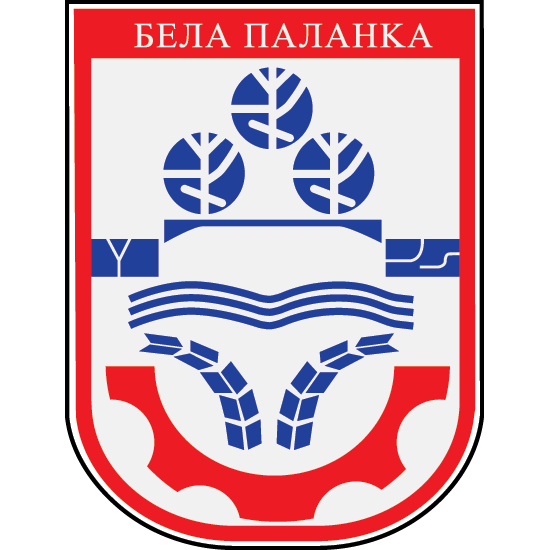 ЛОКАЛНИ АКЦИОНИ ПЛАН ЗА СОЦИЈАЛНО УКЉУЧИВАЊЕ РОМА И РОМКИЊА УОПШТИНИ БЕЛА ПАЛАНКАЗА ПЕРИОД 2021.–2023.ГОДИНЕБела Паланка, 2020. годинеСАДРЖАЈ        ЛИСТА СКРАЋЕНИЦА _____________________________________________________________ 31	УВОД___________________________________________________________________________42	ПЛАНСКИ ДОКУМЕНТИ, ПРАВНИ И ИНСТИТУЦИОНАЛНИ ОКВИР РЕЛЕВАНТАН ЗА ЛАП ЗА ИНКЛУЗИЈУ РОМА____________________________________________________________________93	ОПИС ПОСТОЈЕЋЕГ СТАЊА________________________________________________________113.1	Кључни налази ex-postанализе претходног ЛАП-а за инклузију Рома________________113.2	Општи подаци о општини/граду_______________________________________________143.2.1	Географски подаци______________________________________________________153.2.2	Историјски подаци______________________________________________________1153.2.3	Демографски подаци____________________________________________________163.3	Општи подаци о Ромима_____________________________________________________173.3.1	Образовање____________________________________________________________203.3.2	Регистрована незапосленост______________________________________________223.3.3	Становање_____________________________________________________________253.3.4	Здравствена заштита____________________________________________________283.3.5	Социјална заштита______________________________________________________283.4	Политике и праксе локалне управе и локалних институција_______________________293.4.1	Пројектне иницијативе на локалном нивоу_________________________________333.5	SWOTанализа_____________________________________________________________353.5.1	Образовање___________________________________________________________353.5.2	Запошљавање_________________________________________________________363.5.3	Становање____________________________________________________________383.5.4	Здравље______________________________________________________________393.5.5	Социјална заштита_____________________________________________________404	ЦИЉЕВИ И МЕРЕ________________________________________________________________425	АКЦИОНИ ПЛАН________________________________________________________________456	ОКВИР ПРОГРАМСКОГ БУЏЕТА ЗА СПРОВОЂЕЊЕ АКЦИОНОГ ПЛАНА___________________747	ОКВИР ЗА ПРАЋЕЊЕ СПРОВОЂЕЊА, ВРЕДНОВАЊЕ УЧИНАКА И ИЗВЕШТАВАЊЕ__________818	ПРИЛОЗИ______________________________________________________________________84Листа скраћеницаУВОДВлада Републике Србије је на седници одржаној 3. марта 2016. године усвојила Стратегију за социјално укључивање Рома и Ромкиња у Републици Србији за период од 2016. до 2025. године (“Службени гласник РС”, бр. 26/2016). Овај документ је настао из потребе да се на један системски и свеобухватан начин питања социјалног укључивања Рома и Ромкиња унапреде, како на националном, тако и на локалном нивоу, уз коришћење искустава у спровођењу претходне Стратегије за унапређивање положаја Рома у Републици Србији (2009-2015. година) и полазних основа за израду нове стратегије. Институционални ресурси за припрему и спровођење Стратегије су Савет за унапређење положаја Рома и спровођење Декаде укључивања Рома, Канцеларија за људска и мањинска права, Тим за социјално укључивање и смањење сиромаштва, ресорна министарства која су задужена да воде јавне политике од интереса за остваривање стратешких мера и потпредседница Владе Републике Србије и министарка грађевинарства, саобраћаја и инфраструктуре која у име Владе координира рад државних органа, као и органа јединица локалних самоуправа и јавних предузећа у вези са унапређењем положаја Рома и Ромкиња. Роми су једна од најугроженијих друштвених група, те је циљ Владе Србије да, кроз удружени напор целог друштва, унапреди њихов положај како би се смањиле неједнакости које постоје између Рома и Ромкиња и остатка становништва. Стратегија је  документ јавне политике који у периоду до 2025. године предвиђа интензивирање рада институција на националном и локалном нивоу на питањима социјалног укључивања Рома и Ромкиња и сузбијања њихове дискриминације, односно стварање услова за пун приступ остваривању људских права особа ромске националности.Ромкиње су у посебно рањивој позицији и представљају најугроженију и најмаргинализованију групу у Србији.Упркос помацима који су направљени у претходном периоду, оне и даље трпе вишеструке облике дискриминације. Патријархат, низак ниво образовања, лош социо-економски положај, насиље у породици и рани бракови су највећи проблеми који угрожавају безбедност Ромкиња. Стратегија покрива пет приоритетних области: образовање, становање, запошљавање, здравље и социјалну заштиту.Србија се на путу европске интеграције придружила земљама чланицама када је реч о социјалном укључивању Рома и Ромкиња, будући да је као основу за израду овог документа користила Оквир за националне стратегије за интеграцију Рома који је Европска комисија, заједно са Европским парламентом, прописала за земље чланице, што осигурава наставак сарадње и наставак подршке ЕУ Србији за унапређење положаја Рома и Ромкиња. Стратегија је заснована на постојећим стратешким, правним и институционалним ресурсима – стратегијама и прописима којима су уређена поједина питања унапређења положаја Рома и Ромкиња, али и на опредељењу државе да развија програме унапређења положаја Рома и Ромкиња исказаним Оперативним закључцима са семинара „Социјално укључивање Рома и Ромкиња у Републици Србији” (за период 2015−2017. године) и Нацрту акционог плана за поглавље 23.Оперативни закључци са четвртог семинара „Социјална укљученост Рома и Ромкиња у Републици Србији 2017. године" истичу значај координисаног рада државних органа, укључујући рад локалних самоуправа и јавних предузећа у вези са побољшањем ситуације Рома и њиховим пуним учешћем у друштвеном, економском, културном и политичком животу. Наводи се да, у наредном периоду, акценат мора бити на квалитативном спровођењу планираних стратешких мера и активности, уз учешће представника ромских организација цивилног друштва, укључујући Национални савет ромске националне мањине са посебним фокусом на локални ниво.	Локалне самоуправе располажу механизмима на основу којих могу да управљају и спроводе инклузивне јавне политике, а осим тога Закон о локалној самоуправи их обавезује да се старају о остваривању људских и мањинских права. Овакво усмерење стратешких мера омогућава праћење остваривања права Рома и Ромкиња и напредак у вези са применом инклузивних политика најпре у локалној заједници, а потом и широј заједници. На основу непосредних података и информација, локалне самоуправе могу да унапреде инструменте и механизме помоћу којих је могуће елиминисати узроке отежаног приступа правима и структурног сиромаштва Рома и Ромкиња. С тим циљем, Влада путем Стратегије истиче  потребу да локалне самоуправе припремају и усвајају локалне акционе планове, усклађене са реалним, општим и локалним економским и социјалним развојем, да се обучавају стручни тимови у локалној самоуправи који би били способни да припреме, спроводе и управљају локалном стратегијом социјалног укључивања Рома и Ромкиња, и да локалне самоуправе обезбеде средства у локалним буџетима за спровођење социјалног укључивања Рома и Ромкиња и осигурају доследно утврђивање одговорности за спровођење дефинисаних мера.Координационо тело за социјално укључивање Рома и Ромкиња, уз помоћ Канцеларије за људска и мањинска права и Тима за социјално укључивање и смањење сиромаштва, координира пословима у вези са инклузијом Рома и Ромкиња из Акционог плана за спровођење Стратегије и стара се о успостављању одрживих нормативних и институционалних услова за спровођење стратешких мера и управљање Стратегијом. На покрајинском нивоу ради Канцеларија за инклузију Рома при Покрајинском секретаријату за социјалну политику, демографију и равноправност полова, а на локалном нивоу у 55 општина и градова у Србији раде локални координатори за ромска питања.Документ Локалног акционог плана за социјално укључивање Рома и Ромкиња општине Бела Паланка (ЛАП) је израђен у оквиру Програма ИПА 2016 "ЕУ подршка инклузији Рома – Оснаживање локалних заједница за инклузију Рома" (Програм) који финансира Европска унија, а спроводи Стална конференција градова и општина (СКГО),  док је Министарство за рад, запошљавање, борачка и социјална питања главно корисничко министарство.Програм има за циљ унапређење и оснаживање локалних заједница за укључивање Рома и Ромкиња. Општи циљ Програма је подршка текућем процесу побољшања социо-економског положаја ромске популације у локалним заједницама и спровођење приоритетних стратешких мера у Стратегији за социјално укључивање Рома и Ромкиња у Републици Србији за период 2016. до 2025. године.Израда овог ЛАПа подржана је у оквиру Компоненте 1 Програма: Успостављање/унапређење локалних стратешких, финансијских и институционалних механизама, чији је циљ да пружи свеобухватну подршку ЈЛС у унапређењу/развоју ЛАП за инклузију Рома, успостављању и функционисању мултисекторског радног тела и мобилних тимова за инклузију Рома. Поред тога, у оквиру ове компоненте биће пружене обуке, размена најбољих пракси и саветодавна подршка свим локалним самоуправама са ромском популацијом.Општина Бела Паланка је 26.11. 2019. године потписала Споразум о сарадњи са СКГО који се односи на реализацију Компоненте 1  Програма - Успостављање/унапређење локалних стратешких,  финансијских и институционалних механизама за инклузију Рома, којим је општина Бела Паланка потврдила своју спремност за остваривање циљева  Програма. Са циљем унапређивања положаја Рома и Ромкиња у општини Бела Паланка, у складу са препорукама Владе Републике Србије датим у Стратегији, општина је покренула процес израде Локалног акционог плана за унапређење положаја Рома и Ромкиња имајући у виду да је истекло важење претходног ЛАПа за унапређење положаја Рома и Ромкиња.	ПредседникОпштине Бела Паланка је 20.01.2020. године донео решење о приступању изради Локалног акционог плана за унапређење положаја Рома и Ромкиња на територији Општине Бела Паланка. Истим решењем именована је и Радна група за израду ЛАПа, у следећем саставу:Јелена Стаменковић, Одељење за послове органа општине, општу управу и заједничке пословеЗоран Стефановић, Одељење за урбанизам, грађевинарство, имовинско – правне и стамбено – комуналне пословеСања Тодоровић, Одељење за буџет и финансијеЂорђе Цветковић, Одељење за привреду и локални економски развојЉубиша Алић, ромски координатор у општини Бела ПаланкаЛидија Јовановић, представник ПУ «Драгица Лаловић», Бела ПаланкаРадица Јоцић, представник ОШ «Љупче Шпанац» , Бела ПаланкаСања Ђурић, педагошки асистент у ОШ «Љупче Шпанац» Бела ПаланкаНела Дурмишевић, представник основне школе «Јован Аранђеловић», Црвена РекаИва Радивојевић, представник средње школе «Никета Ремезијански», Бела ПаланкаЉубиша Милошевић, представник Установе културе «Ремезијана», Бела ПаланкаИвана Јоцић, представник Установе за спорт «СЦ Бањица» Бела ПаланкаМарија Црнић, представник Центра за социјални рад, Бела ПаланкаТамара Јовановић Тошић, представник Националне службе за запошљавањеНела Бишковић, здравствена медијаторка за Роме при Дому здравља Бела ПаланкаМиљан Тричковић, представник ЈКП  «Комнис» Бела ПаланкаИвица Дурмишевић, поредставник удружења грађана «Ђурђевдан», Бела ПаланкаЈован Бенић, представник удружења грађана «Романо дром» Бела ПаланкаМарија Голубовић Савкић, представник удружења грађана « Белпа еко» Бела ПаланкаДрагана Јеврић, представник удуржења грађана «Те Деум» Бела ПаланкаЗа координатора Радне групе именована је Марија Бошковић, члан Општинског већа задужена за области : културу, информисање, социјалну и здравствену заштиту, основношколско и предшколско образовање.Током израде овог документа спроведени су следећи кораци: припремљена је ситуациона анализа са SWOT анализама за пет области: становање, образовање, запошљавање, здравље и социјална заштита, утврђени су општи циљ и посебни циљеви за приоритетне области, идентификоване су мере и активности  који доприносе остварењу утврђених циљева, а такође, за сваку од активности утврђени су и носилац и партнери, временски оквир, потребна финансијска средства по изворима, циљ,  индикатори са базним и циљним вредностима и извор верификације.Одржани су следећи састанци, радионице и догађаји:Уводна једнодневна радионица – одржана је 29.01.2020. године, током које је усаглашена методологија за израду ЛАП-а и договорен временски оквир и план активности;радионици је присуствовало 19 учесника.Дводневна радионица за развој ситуационе анализе са SWOT анализом, која је одржана 26. и 27. 02. 2020. године и на којој је присуствовало 20 учесника. На овој радионици урађене су SWOT анализе за пет области: становање, образовање, запошљавање, здравље и социјална заштита. Идентификовани су кључни проблеми  и приоритети за сваку од области.  Другог дана радионице одржана је фокус група са предствницима ромске заједнице о кључним проблемима и приоритетима за решавање у свих 5 области. Дводневна радионица за дефинисање општег циља, посебних циљева и мера – одржана је 24. и 25. септембра 2020.  године. Радионици је присуствовало 25 учесника.Дводневна радионица за израду предлога нацрта ЛАП-а одржана је 28. и 29. октобра 2020. године и на њој је учествовало 26 учесника. На овој радионици идентификовани су пројекти и активности за дефинисане мере, а који доприносе остварењу утврђених циљева. За сваку активност/пројекат утврђени су: носилац и партнери, временски оквир, потребна финансијска средства по изворима финансирања;Јавни увид у документ Локалног акционог плана за социјално укључивање Рома и Ромкиња општине Бела Паланка трајао је од __ до __ 2021. године.Процес израде ЛАП-а подразумевао је тзв. “партиципативни приступ”. У изради ЛАП учествовали су представници јавног и цивилног сектора, међу којима и: представници ромских удружења, здравствене медијаторке, педагошки асистенти, координатор за ромска питања, као и други представници ромске заједнице, односно представнци појединих подстандардних насеља у којима живе Роми.  Локални акциони план за социјално укључивање Рома и Ромкиња у Општини Бела Паланка за период 2021 - 2023. године усвојен је од стране Скупштине Општине Бела Паланка__.__.2021.год.ПЛАНСКИ ДОКУМЕНТИ, ПРАВНИ И ИНСТИТУЦИОНАЛНИ ОКВИР РЕЛЕВАНТАН ЗА ЛАП ЗА ИНКЛУЗИЈУ РОМАЛокалне стратегијеТренутно важеће (усвојене) стратегије/локални акциони планови општине Бела Паланка су: Стратегија одрживог развоја општине Бела Паланка 2010 - 2020Локални акциони план запошљавања за 2020 ,Локални акциони план популационе политике општине Бела Палнка од  2018 – 2022,План  јавног здравља општине Бела Паланка 2018 – 2022,Локални акциони план за инклузију неформалних сакупљача у формални сектор управљања отпадом  за општинуБела Паланка за период 2020.-2025. године.Стратегија  предшколског  васпитања и образовања од  2021 – 2024,Програм развоја туризма општине Бела Паланка 2017 – 2021.Стратегија одрживог развоја општине Бела Паланка 2010 - 2020 представља кровни документ. У оквиру приоритета “Развој система социјалне заштите кроз унапређење постојећег система и развој и увођење нових услуга“, Роми нису директно поменути, али би се могли подвести у оквиру циља „ смањење сиромаштва и социјална инклузија рањивих група“. Општина је у претходном периоду, од 2014 -2018. године, примењивала акциони план који се односи на инклузију Рома, и то: Акциони план за унапређење положаја Рома.Институционални оквир на локалном нивоуУ општини Бела Паланка именован је координатор за ромска питања. Ангажован је по уговору о привременим и повременим пословима. Ово радно место није систематизовано. С обзиром да је особа која је обављала послове координатора за ромска питања био и одборник скупштине општине у претходном сазиву, он је радио преко агенције.У општини је формиран Савет за међунационалне односе и у њему има 4 чланова/чланица ромске националности.У општини је формирана Комисија за родну равноправност и у њој нема чланова ромске националности.  У општини је формиран Савет за здравље и у њему има 1 члан ромске националности.Поред наведених савета, у општини формирани су још и:Савет за запошљавање и у њему нема чланова ромске националности.Именована је Мобилна јединица за социјално укључивање Рома и Ромкиња на локалном нивоу (у даљем тексту: Мобилнитим. У раду Мобилног тима учествују представници локалне самоуправе, представници Центра за социјални рад, Дома здравља, Националне службе за запошљавање – филијале Бела Паланка, Предшколске  установе, школа. Чланови мобилногтима су запослени у поменутим установама и раде на пословима који су у вези са остваривањем права Рома и Ромкиња.Мобилни тим  подстиче директно примењивање стратешких мера у органима и установама; обилази ромска насеља на основу утврђеног плана; сарађује са Националним саветом ромске националне мањине и организацијама цивилног друштва; обавештава органе јавне управе о проблемима у вези са применом стратешких мера; припрема иницијативе и пројекте којима се осигурава сарадња локалних организација и партнера у процесу унапређења положаја Рома и Ромкиња; прикупља податке о остваривању стратешких мера.Поред наведених организација/институција/установа чији представници су укључени у рад Мобилног тима, у процес социјалног укључивања Рома и Ромкиња потребно је укључити и следеће представнике јавног, приватног и цивилног сектора:ЈКП „Комнис“Установа за спорт СЦ „Бањица“СШ „Никета Ремизијански“Установа културе „Ремезијана“Одељења при општинској управи: Одељење за урбанизам, грађевинарство, имовинско-правне и стамбено-комуналне послове; Одељење за буџет и финансије; Одељење за привреду и локални економски развој; Одељење за послове органа општине, општу управу и заједничке послове.Удружење грађана „Ђурђевдан“Удружење грађана „Романо дром“Удружење грађана „Белпа-еко“Удружење грађана „Те деум“.На подручју општине Бела Паланка налази се једна предшколскаустанова, два истурена одељења вртића и две основне школе. Укупно је ангажовано двоје педагошких асистената, од чега две жене и ниједан мушкарац, и то у следећим установама:ОШ „Љупче Шпанац“ Бела Паланка,ОШ „Јован Аранђеловић“ Црвена Река.Поред наведених установа у којима су педагошки асистенти већ ангажовани, постоји потреба за ангажовањем педагошких асистената и у предшколској установи.Представници ЈЛС постојећу сарадњу педагошких асистената са другим релевантним установана/институцијама/организацијама, у овом случају са ИРК и Удружењем грађана „Те деум“, цивилног друштва оцењују као добру и истичу потребу за ангажовањем педагошког асистента у предшколској установи.На подручју општине Бела Паланка ангажована је једна здравствена медијаторка.Представници ЈЛС процењују да број ангажованих здравствених медијаторки одговара потребама заједнице.Постојећа сарадња здравствених медијаторки са другим службама Дома здравља оцењује се као веома добра, а са другим релевантим установама/организацијама (као што су: ЦСР и образовне установе) сарадња је такође на високом нивоу.У општини Бела Паланка ради 47 организација цивилног друштва на подручју општине/града, од чега следеће организације заступају интересе Рома и Ромкиња:Удружење грађана „Романо дром“,Удружење грађана „Ђурђевдан“,Удружење „Роми за ново време“,Удружење „Форум“,Удружење „Уједињени и сложни Роми“,Удружење „ЈАГ“.ОПИС ПОСТОЈЕЋЕГ СТАЊАКључни налази ex-post анализе претходног ЛАП-а за инклузију РомаАкционим планом за унапређење положаја Рома општине Бела Паланка, 2014 -2018. годинеје дефинисан следећи општи циљ: унапређење положаја Рома на територији општине Бела Паланка, нарочито у области образовања, здравствене заштите, запошљавања, становања, културе,информисање, социјалне заштите, жене Ромкиње,политичка партиципација и стварање услова за њихову већу укљученост у друштвене токовеПланом је предвиђено да се током имплементације остваре следећи циљеви у следећим областима: А) образовање: Стратешки циљ:Повећан је број образованих Рома на подручју општина Бела Паланка Специфични циљеви : а) створени бољи услови у области образовања за ромску заједницуб) повећан број припадника ромске популације, који су редовно укључени у образовни систем в) уважавање различитости и развијање мултикултуралних вредности г) неговање културног идентитетаБ) здравство : Стратешки циљ: унапређено здравствено стање Рома. Специфични циљеви : а) утврђивање здравственог стања ромске популације; б) побољшање остваривања права Рома на здравствену заштиту кроз праћење примене Закона о здравственој заштити; в) побољшање доступности здравствене заштите за ромску популацију и г) унапређење животног окружења у ромској заједници.В) запошљавање: Стратешки циљ: повећан број запослених Рома у општини Бела Паланка Специфични циљеви: а) промоција запошљавања Рома и Ромкиња б) мотивисани незапослени Роми и Ромкиње за активно тражење посла и укључивање у мере активне политике запошљавања в) унапређена квалификација и компетенција и повећање конкурентности Рома на тржишту рад г) подстакнуто предузетништвокод Рома нарочито ковачког заната д) подстакнути послодавци за запошљавање Рома ђ) подстакнуто запошљавање Ромкиња е) запослени Роми на јавним радовимаж) успостављено партнерствао у спровођењу политике запошљавања Рома з) подстакнуто запошљавање младих Рома и Ромкиња и) побољшан положај Рома на тржишту секундарних сировина ј)укључивање ковача у промоцији и пласману својих производаГ) становање: Стратешки циљ: унапређени услови становања припадника ромске популације уређењем и опремањем насеља у којима живе. Специфични циљеви : а) створени услови за легализацију стамбених објеката у ромским неформалним насељима на територији општине б) унапређена и изграђена инфраструктура у ромским насељима в) побољшани услови становања ромских породица у Белој Паланци обезбеђивањем минималних стамбених стандардаД) социјална заштита: Стратешки циљ:унапређени социо-економски услови ромске популације Специфични циљеви: а) подигнут степен информисаности Рома о правима из области социјалне заштите б) заштита права деце в) одржана интеграција ромске популације у локалној заједнициЂ) култура: Стратешки циљ:Унапређени услови за очување и унапређивање културно-традиционалне баштине ромске популације Специфични циљеви: а ) формирана база података о ромским културним институцијама и уметницима, б) унапређена издавачка делатност, в) очувана ромска култура и фоклорна традиција, г) стимулисана визуелна уметност, д) стимулација развоја позоришног стваралаштва, е) институционализовано чување и неговање културе РомаЖ) политичка партиципација Стратешки циљ; укључити што већи број Рома у процес одлучивања о решавању сопствених проблема Специфични циљеви:а)омогућити пропорционалну заступљеност у локалним институцијама б)помоћи свим Ромима да се упишу у посебан бирачки списак в)запослити локалног ромског координатора у стални радни однос г)сви релевантни органи наше општине треба да по свим питањима Роме обавештавају и усаглашавају ставове и политике са координатором за ромска питања,који је дирекно задужен за питања Рома.З) медији и информисање: Стратешки циљ: унапређени услови за формирање и унапређивање медија и пласирање информације на ромском језику. Специфични циљеви: а) развијени ромски штампани медији б) развијено информисање путем електронских медија в) очуван језички и културни идентитет и стваралаштво у области медијаг) ојачани кадровски ресурси д) развој и подршка нових информационих технологијаИ) положај жена Стратешки циљ:унапређен положај жена Ромкиња у друштвеном и јавном животу. Специфични циљеви: а) унапређена политика једнаких могућности и права Ромкиња кроз рад ромских УГ Удружења  грађанаб) укључене Ромкиње у јавном и политичком животу в) унапређен економски положаја Ромкиња г) укинута пракса малолетничких и уговорених бракова д) успостављање механизама за заштиту жена и деце од трговине људским бићима ђ) заштићена жена од дискриминације е) превенција и сузбијање насиља над Ромкињама у породици и партнерским односима, и унапређивање заштите жртава насиљаж) унапређено образовања Ромкиња з) унапређена и заштита општег и репродуктивног здравља Ромкиња и обезбеђивање доступности квалитетне здравствене заштите за РомкињеЈ) антидискриминација: а) подизање свести о проблему дискриминације и поступање у случајевима дискриминације, б) подизање специјалистичких знања о међународним стандардима и унутрашњим прописима, в) запошљавање већег броја Рома у полицији, правосуђу, другим државним органима и ЈЛС, г) подршка организацијама које пружају правну помоћ жртвама дискриминације, д) праћење имплементације Закона о забрани дискриминације, ђ) праћење имплементације Закона о равноправности полова.Извештај о мониторингу и евалуацији није рађен.Општи подаци о општиниБела Паланка је општина Пиротског округа на југу Србије. Средиште општине и највеће насеље јесте град Бела Паланка. Административно подручје општине Бела Паланка обухвата целовита географска подручја белопаланачке котлине, укључујући ту и изворишни облук Црвене реке, Коритничку котлину, један део Ђурђевопољске котлине и Белопаланачки буџак. Територија општине захвата површину од 51.700 ха. Граничи се са општинама Пирот, Бабушница, Гаџин Хан, Ниш, Књажевац и Сврљиг. Степен развијености 4.Површина 517km2.Број насеља 46, број месних заједница 46.Географски подациНа територији општине Бела Паланка налази се крашка Шљивовичка планина, која се одликује веома малом количином воде и растињем. На овој планини се истиче Шљивовички врх (1258m).Сама Белопаланачка котлина је изузетно велика (346,1km2). Са Коритничком котлином има чак 462,1km2, а средње Понишавље захвата 568km2.Највећа река која протиче кроз више насеља у општини је Нишава.Од северозапада ка југоистоку, општину пресеца важан интернационални и интерконтинентални друмски и железнички пут – Коридор Х. Са овим путним правцем укрштају се два регионална пута у правцу север- југ који повезују моравско – вардарску долину на југу,  са  тимочко – подунавском на северу. Историјски подациБела Паланка, место подигнуто на темељима античке Ремизијане, једно је од најстаријих места на подручју Балкана. Ово место су основали Келти око 280. г.п.н.е. Међутим, постоје и неке хипотезе које говоре да су то место заправо основали Трибали 292. г.п.н.е. Келтолози сматрају да је име добила по келтском племену Ремима, док траколози оснивање града приписују трачком етносу а само име града изводе од трачког личног имена Ремесис, односно Ромесис.Данас се Бела Паланка налази на важном интерконтиненталном путу који спаја Средњу Европу и Малу Азију, док се њена претеча Ремезијана налазила на главном римском војничком путу – ViaMilitaris – од Сингидунума за Визант.У средњевековно доба, у периоду од XII до XIV века, Белопаланачка котлина је била у саставу српске државе. Она заправо представља измењену жупу Дендру, којом су владали потомци жупана Десе: Немања, Техомил и Константин Тех.У време турске окупације, Белопаланачка котлина је припадала Софијском санџаку, од времена његовог оснивања па све до XVIII века. Бела Паланка је ослобођена од Турака 1877. године.Демографски подациПо Попису становништва из 2011. године у општини Бела Паланка живи 12.126 становника (6.259 мушкараца и 5.867 жена) у 4.697 домаћинстава. Просечан број чланова по домаћинству износи 2,58. У урбаном подручју живи 8.143 (67%) становника,а у руралном 3.983 (33%) становника. У полној структури, незнатно су више заступљене жене.У општини Бела Паланка има 7.607 радно способних грађана (од 15-64 године). Просечна старост становништва износи 46,3 година, што је за 4,1 годину више од националног просека. На градском подручју живи 8.143, а на сеоском подручју и осталим насељеним местима 3.983 становника.Анализа кретања становништва Број становника општине Бела Паланка стално се смањује. По попису 1991. општина је имала 16.447 становника. Попис  2002. бележи пад по просечној стопи од 1,28 на 14.381 становника, који се наставља и по попису из 2011. (12.126 становника). Узрок овој појави није само ниска стопа природног прираштаја од – 15,2%, већ и миграција становништва у веће градове и индустријске  и универзитетске центре, превасходно из економских разлога. Укупан број становника је у опадању, при чему је број градског становништва у благом порасту 3,35% а сеоског у великом паду од -29%.Густина насељености износи 23,45. Уз то, негативни природни прираштај и појава старачких домаћинстава, додатно погоршавају демографску па и привредну слику овог краја.На простору општине Бела Паланка скоро је двоструко више економски неактивног него активног становништва, а у оквиру активног скоро половина је незапослена.Највише запослених ради у секундарном, а најмање у примарном сектору. Иако је општи циљ Стратегије одрживог развоја општине Бела Паланка 2010-2020 године стварање повољних услова за инвестирање и развој туризма, пољопривреде и предузетништва уз адекватно коришћење свих ресурса, подаци Националне агенције за регионални развој из 2014. године не иду у прилог овом циљу, јер указују да је степен развијености јединице локалне самоуправе Бела Паланка испод 60% републичког просека. Старење становништва и смањен проценат активних радника и могућности за генерисање прихода, уз ниске образовне профиле, значајно погоршавају стање сиромаштва у руралним подручјима Беле Паланке.Табела: Становништво према националној припадности према попису 2011.Извор: Попис 2011, Републички завод за статистикуПрема подацима из табеле, грађани ромске националности чине другу по величини националну мањину  у Републици Србији (2,05%), а прву у региону јужне и источне Србије (3,66%).Од укупног броја грађана ромске националности, 38,79% грађана живи на територији јужне и источне Србије. У односу на укупан број грађана ромске националности, само 9,92% живи у Пиротској области, док је у односу на укупан број грађана ромске националности који насељавају регион јужне и источне Србије тај исти број само 7,52%. У односу на укупан број грађана ромске националности који насељавају Пиротску област, 32,93% грађана ромске националности живи на територији општине Бела Паланка. У општини Бела Паланка, број ромског становништва је 1418 (11,69%) и тиме су најбројнија национална мањина на територији општине Бела Паланка.Општина Бела Паланка има изразито неповољну старосну структуру. Број становника преко 65 година, по попису становништва из 2011 године је био 3.046, што представља четвртину укупног становништва општине. Економски активна популација од 15 до 65 година у укупном броју становника учествује са 60,04%, а деца до 15 година старости са 14,06%. Општи подаци о РомимаКарактеристично за популацију Беле Паланке је значајан удео ромског становништва. На нивоу деце школског узраста тај број прелази 20%.У највећем броју случајева живе у неурбанизованим насељима у вишечланим породицама.Већина радно способног становништва је без сталног запослења. Највећи број корисника новчане социјалне помоћи потиче из ове категорије. Значајан број ромске деце завршава основну школу,што се не би могло рећи и за средњу.Због начина живота и културолошких образаца наслеђених од ранијих генерација део ученика напушта редовно школовање. Присутан је и тренд малолетничких бракова и трудноћа пре пунолетства.Као и остале сиромашне групе и Роми имају бројне проблеме. Ипак, постоје и они проблеми, који се могу означити као специфични проблеми Рома, то су предрасуде, које представљају својеврсну баријеру, нарочито у остваривању права при запошљавању, у образовању и лечењу. Томе треба додати и резиденцијалну (просторну) сегрегацију до које је дошло делимично насилним путем, али и на спонтан начин, тако да данас Роми живе у засебним насеобинама (махале), које карактерише посебан начин живота. Просторна изолованост отежава и успорава комуникације са осталима и свакако, ограничава могућност осавремењивања начина живота. Када је реч о проблемима, који на најнепосреднији начин производе генерацијско сиромаштво код Рома, они се јављају пре свега у сфери запошљавања, образовања, здравствених и стамбених потреба. Роми на територије општине Бела Паланка се сусрећу са истим проблемима као и цела ромска популација у Србији. Главна карактеристика ромског становништва је сиромаштво које детерминише лоше услове живота у насељима. У три већа ромска насеља и два мања, постоје основни инфраструктурни услови: канализација, водоводна и  електро мрежа, асфалтиране улице и постављени контејнери, који се уредно празне од стране ЈКП Комнис. Сва домаћинства у овим насељима прикључена су на овим инсталационим мрежама (осим пар појединачних случајева који немају потребну документацију за прикључак). Недавно је реализован пројекат увођења хигијенског и санитарног минимума у ромским домаћинствима, што је у многоме допринело побољшању услова живота и здравља. Изграђено је око 80 купатила.Међутим, веома мало се напредовало у домену економског оснаживања ромских породица. Главни извор прихода су и даље новчана социјална помоћ и сезонски радови. У Плану јавног здравља Општине Бела Паланка, наведено је да недостатак материјалне сигурности у многоме отежава живот у свим сегментима, нарочито се то одражава на неадекватан начин живота и лошу исхрану, услед чега се јављају  кардиоваскуларне болести, срчани и мождани удар, слаб имунитет код деце и разне епидемијске болести које су узрок недовољног уношења витамина у организму. Зато је побољшање здравствене слике код Рома искључиво повезано са економским фактором. Неопходно је предузети мере и активности ка јачању економске сигурности ромских породица и свеобухватно укључивање у друштвене токове, одржавање радионица и трибина на тему здравствене заштите, педијатријски савети, спречавање раних бракова и превенција од кардиоваскуларних обољења, били би од великог значаја. Сви Роми поседују здравствено осигурање по разним основама, углавном као корисници новчане социјалне помоћи. Такође, не постоје потешкоће при изради личних докумената, сви поседују здравствену књижицу и личну карту. Једино је отежан одлазак код лекара специјалисте у здравственим установама у Пироту, Нишу и Београду. Разлог је недостатак финансијских средстава за путовање и куповину лекова. Центар за социјални рад финансира у одређеним случајевима кроз једнократну финансијску помоћ. Општина Бела Паланка обезбеђује возило за превоз пацијената на преглед у клиничким центрима.Образовна структура Рома побољшана је последњих године, увођењем афирмативних мера при упису у средње школе и факултете и отварањем стручних смерова у Гимназији „Никита Ремизијански“ у Белој Паланци, значајан фактор у овом процесу су стипендије које општина обезбеђује. Постоје проблеми са мањим бројем деце који из социо-економских разлога не похађају основну школу и остварују низак успех током школовања. Запошљавање је и даље на веома ниском нивоу и поред тога што је у последњих две године запослено 30-так Ромкиња у конфекциској фирми, оне остварују веома ниске зараде. Сезонски радови и одлазак у иностранство једини су приходи од којих Роми могу побољшати своје стамбено питање. Роми у општини Бела Паланка престављају значајан ресурс који треба сагледати на реалним основама и у значајној мери помоћи овој друштвеној заједници да оствари пуну интеграцију и просперитет у циљу смањивања друштвених разлика.Процена броја Рома у општини, према подацима ромског координатора и здравствене медијаторке је да их има више од 1418 колико је установљено последњим пописом.У посебан бирачки списак је до 26.04.2018. уписано 850 грађана ромске националности.Табела: Старосна структура грађана ромске националности Извор: „База података за праћење мера за инклузију Рома“, Републички завод за статистику,http://www.inkluzijaroma.stat.gov.rsАнализом података из претходне табеле (званичне статистике)закључује се да грађана ромске националности у општини Бела Паланка има највише у следећим старосним структурама:5-9 година (11,28%)0-4 године (9,17%)20-24 година (8,88%)Највећи број мушкараца ромске националности заузима следеће старосне групације:5-9 година (10,62%)20-24 година (9,81%)25-29 година (9,27%)Највећи број жена ромске националности заузима следеће старосне групације:5-9 година (12,02%)0-4 године (9,94%)15-19 година (8,01%)Број радно способних лица ромске националности (15-64 год) у општини Бела Паланка износи 957 (518 мушкараца и 439 жена), што чини 67,49% укупног броја грађана ромске националности.ОбразовањеУ следећој табели дат је преглед школске спреме грађана ромске националности. Из табеле се може уочити да деца млађа од 15 година чине 28,56% укупног броја грађана ромске националности у општини Бела Паланка.Број грађана ромске националности без школске спреме изности 86, што представља 8,99% укупног броја радно способних грађана ромске националности, односно 6,06% укупног броја грађана ромске националности.Број грађана ромске националности са непотпуном основном школом износи 251, што чини 26,23% укупног броја радно способнох грађана ромске националности, односно 17% укупног броја грађана ромске националности.Број грађана ромске националности са основним образовањем износи 460, што представља 48,07% укупног броја радно способних грађана ромске националности, односно 32,44% укупног броја грађана ромске националности.Број грађана ромске националности са средњим образовањем износи 210, што представља 21,94% укупног броја радно способних грађана ромске националности, односно 14,81% укупног броја грађана ромске националности.Број грађана ромске националности са вишим или високим образовањем износи 5, што представља 0,52% укупног броја радно способних грађана ромске националности, односно 0,35% укупног броја грађана ромске националности.Табела: Грађани ромске националности према школској спреми:Извор: „База података за праћење мера за инклузију Рома“, Републички завод за статистику,http://www.inkluzijaroma.stat.gov.rsУ школској 2019/2020. години предшколским васпитањем и образовањем обухваћено је 210 деце, од чега  24 ромске деце ( 12 девојчица и 12 дечака). Број деце узраста 0-3 године је 13 (7 девојчица и 6 дечака), односно једно дете ромске националности  овог узраста, један дечак.У узрасту од 3-5,5 година има укупно 131 дете(66 девојчица и 65 дечака), а ромске 12(5 девојчица и 7 дечака)Основним образовањем у школској 2019/2020. години обухваћено је 706 деце ( 334девојчица и 372 дечака), од чега 249 деце ромске националности (116девојчица и 133дечака).У следећој табели је дат преглед броја деце која су напустила основну школу у претходне три школске године.Табела: Број дечака и девојчица који су напустили основну школу током школских 2017/2018, 2018/2019 и 2019/2020. годинаИзвор: Упитник за припрему ситуационе анализе за потребу израде ЛАП за инклузију Рома попуњен од стране општине Бела ПаланкаКао што се из табеле види  осипање деце из образовног система није горући проблем у основним школама у општини Бела Паланка, иако је у последњој школској години тај број повећан. Анализирани су узроци осипања деце и основни су напуштање због одласка породице у иностранство, понављање разреда и губитак права на редовно школовање због навршених 15. година. Није евидентирано која је национална припадност деце која су напустила школу, али је претпоставка педагошких асистената да се у већини случајева ради о ученицима ромске националне мањине .Средњошколским образовањем у школској 2019/2020. години обухваћено је 179 ученика, од чега 89 девојчица и 90 дечака, од чега је  61 ученик ромске националности, 40 девојчица и 21 дечака ромске националности. У текућој школској 2020/21 години, у средњу школу је уписан 191 ученик, од чега 106 дечака и 85 девојчица. Ученика ромске националности који похађају средњу школу је 53, 19 дечака и 34 девојчице. Број ромских ученика који су уписани у средњу школу путем афирмативних мера у претходне три школске године није познат, јер се ти подаци не достављају школи.	Тројица младих Рома и три младе Ромкиње из општине Бела Паланка похађа више и високо образовање у школској 2019/2020. години.У текућој 2019/2020. години на подручју општине се не изучава ромски језик и култура. Сваке школске године раде се анкете са родитељима ромске деце, али они не бирају ромски језик као факултативни предмет.Регистрована незапосленостПрема подацима Националне службе за запошљавање у општини на дан 30.8.2019. године на евиденцији се налази укупно 431 незапослених лица ромске националности, од чега 183 жене.У следећим табелама је дат преглед броја незапослених према степену стручне спреме, према старости и дужини тражења посла.Табела: Образовна структура лица ромске националности која се налазе на евиденцији НСЗИзвор: Национална служба за запошљавањеТабела: Старосна структура лица ромске националности која се налазе на евиденцији НСЗИзвор: Национална служба за запошљавањеТабела: Број лица ромске националности која се налазе на евиденцији НСЗ према дужини тражења послаИзвор: Национална служба за запошљавањеНа дан 31.8.2019. год, на евиденцији Националне службе за запошљавање налазило се укупно 431 грађанин ромске националности, од чега 183 жене, што је 42,46% укупног броја грађана ромске националности који се налазе на евиденцији НЗС. Од 537 радно способних ромских жена, на евиденцији НСЗ се налази 183 жене, односно 34%. Од укупног броја грађана ромске националности на евиденцији НЗС, 329 грађана има само први степен стручне спреме, односно 76,33%. Од укупног броја грађана ромске националности који поседују само први степен стручне спреме, 152 је жена, односно 57,1%.У односу на укупан број жена које се налазе на евиденцији НЗС, 81,72% жена ромске националности поседује само први степен стручне спреме.Највећи број незапослених грађана ромске националности налази се у следећим старосним групацијама:35 – 39, 62грађана ромске националности (14,38% у односу на укупан број незапослених), од чега је 23 жена, односно 37,09% у односу на незапослене грађане у тој групацији.40-44, 59грађана ромске националности (13,69% у односу на укупан број незапослених), од чега је 25 жена, односно 42,37% у односу на незапослене грађане у тој групацији.25-29, 56грађана ромске националности (12,99% у односу на укупан број незапослених), од чега је 25 жена, односно 44,64% у односу на незапослене грађане у тој групацији.Најмањи број незапослених грађана ромске националности налази се у следећим старосним групацијама:60- 64, 20 грађана ромске националности (4,64% у односу на укупан број незапослених), од чега је 10 жена, односно 50% у односу на незапослене грађане у тој групацији.15-19, 22 грађана ромске националности (5,1% у односу на укупан број незапослених), од чега је 8 жена, односно 36,36% у односу на незапослене грађане у тој групацији.Највећи број незапослених жена ромске националности налази се у следећим старосним групацијама:20 -24, 25 жена, односно 13,44% у односу на укупан број незапослених жена.25 -29 , 25 жена, односно 13,44% у односу на укупан број незапослених жена.35 -39, 23 жена, односно 12,36% у односу на укупан број незапослених жена.40 -44, 22 жена, односно 11,83% у односу на укупан број незапослених жена.СтановањеПрема подацима Министарства грађевинарства, саобраћаја и инфраструктуре о подстандардним ромским насељима за 2015. годину, Роми на територији општине Бела Паланка живе у следећим подстандардним насељима: Миџор, Мурица и Врбак.Опис сваког од ових насеља је табеларно приказан.Извор: „База података за праћење мера за инклузију Рома“- секција „Становање“, Републичког завода за статистикуНа основу приказаних података може се закључити да на територији општине Бела Паланка постоје 3 подстандардна насеља у којима живе грађани ромске националности.Сва насеља (100%) су интегрисана у формална насеља.У два од три насеља (66,66%) је за израду кућа коришћен слаби материјал, неподобан за градњу, док је у насељу Мурица коришћен материјал који гарантује трајност и стабилност.У свим насељима (100%), просечна старост објеката је већа од 45 година, број кућа се креће од 51-100,  укупан број становника се креће од 201-500.У два од три насеља (66,66%) постоји одношење отпада, док је статус за насеље Мурица непознат.У свим насељима (100%), за огрев се користи чврсто гориво (дрво, угаљ).Водоводна мрежа постоји у свим насељима (100%), а такође је и у функцији у свим насељима (100%). У два од три насеља (66,66%), покривеност водоводном мрежом је већа од 70%, док је у насељу Врбак покривеност између 30-70%.Канализациона мрежа постоји у свим насељима (100%), а иста је и у функцији у свим насељима (100%). У свим насељима (100%), покривеност канализационом мрежом се креће између 30-70%.Електрична мрежа постоји у свим насељима (100%), а иста је и у функцији у свим насељима (100%). У свим насељима (100%), покривеност електричном мрежом је већа од 70%.Улична расвета постоји у свим насељима (100%), а иста је и у функцији у свим насељима  (100%). У свим насељима (100%), покривеност уличном расветом се креће од 30-70%.У свим насељима , постоје како приступне , тако и унутрашње саобраћајнице . У два од три насеља (66,66%), тип коловоза је земљани, док је у насељу Миџор асфалтни тип коловоза. У два од три насеља (66,66%), покривеност унутрашњим саобраћајницама се креће од 30-70%, док је у насељу Мурица покривеност мања од 30%.Сва насеља (100%) су у целости покривена просторном документацијом, као и просторним планом општине (100%). Два од три насеља (66,66%) су покривена генералним урбанистичким планом, док је насеље Врбак покривено планом генералне регулације.У два од три насеља (66,66%), спровођење планова се врши даљом разрадом, док се у насељу Мурица врши директно.У два од три насеља (66,66%), облик својине је приватни, док је у насељу Врбак облик својине мешовити.У свим насељима (100%), број легализованих објеката је мањи од 10%, иако је у свим насељима (100%) број предатих захтева за легализацију између 30-70%. Према садржају Упитника за припрему ситуационе анализе за потребе израде ЛАП за инклузију Рома, који је попуњен од стране ЈЛС, може се констатовати следеће:На подручју општине евидентирано је три неформална ромска насеља у званичној евиденцији надлежног органа за које постоји донет одговарајући урбанистички план на основу кога се могу извршити неопходне грађевинске интервенције за унапређење и озакоњење појединачних објекатаУ „Бази података за праћење мера за инклузију Рома“- у секцији „Становање“, Републичког завода за статистику су објављени подаци за сва ромска насеља на подручју општине. Није дошло до промене ситуације у ромским насељима која су приказана у  „Бази података за праћење мера за инклузију Рома“- у секцији „Становање“, Републичког завода за статистику.У следећим подстандардним ромским насељима потребно је (и могуће) унапређење комуналне инфраструктуре:  канализација у насељу Мурица. Општина има урађен пројекат за изградњу стамбеног објекта са 11  социјалних станова, укупне нето површине 571m2, вредности око  26.000 еура.  У плану је и стамбено збрињавање 20 ромских породице са више деце. Ова два пројекта су планирана да се реализују из донаторских средстава. Здравствена заштитаНа основу података наведених у Упитнику за припрему ситуационе анализе за потребе израде ЛАП за инклузију Рома који је ЈЛС попунила заједно са својим партнерима на локалном нивоу, процењено је следеће: У општини има  1 Ромкиња која не поседујездравствену књижицу 90% Рома/Ромкиња има изабраног лекара213 Ромкиња је обухваћено гинеколошким прегледима 635 ромске деце (321 девојчица и 314 дечака) обухваћено је систематским прегледима95% деце узраста 24-35 месеци која су примила све препоручене вакцине из националног календара имунизације до свог првог рођендана (до навршене друге године за вакцину против малих богиња), док је % ромске деце око 92%100% ромских мајки и деце су обухваћени патронажним посетама (пре и постнатално). 28 трудница ромске националности је обухваћено редовним прегледима у амбуланти Социјална заштитаУ 2019. години од стране Центра за социјални рад евидентирано је 2452 (1203 жене)корисника социјалне заштите, што представља 31 % укупног броја становника.1226 корисника је ромске националности, што представља 50 % од свих корисника социјалне заштите.Око 400 домаћинстава ромске националности прима новчану социјалну помоћ, што је око 60% броја домаћинстава ромске националности. (500 – 600 укупно)Иако не постоје прецизни подаци, око 90 % од укупног броја ромске деце старости од 0 до 18 година  прима дечији додатак најмање 12 месеци.До сада је евидентирано 1 случај(1 Ром ) оствареног права на пријаву места пребивалишта на адреси центра за социјални рад.Политике и праксе локалне управе и локалних институцијаОпштина није издвајала посебна средства за унапређивање положаја Рома у претходне три године, али су Роми узимали учешће у издвајањима финансијских средстава у свим областима.ОбразовањеУ претходне три школске године ЈЛС је издвајала финансијска средства из буџета за превоз и стипендије, а што је приказано у следећој табели.Табела: Издвајања финансијских средстава из буџета ЈЛС за претходне три школске године (у РСД)Извор: „База података за праћење мера за инклузију Рома“, Републички завод за статистику,http://www.inkluzijaroma.stat.gov.rsАнализа података из претходне табелеОпштина издваја средства за превоз ученика основне школе у укупном износу од 1.200.000,00 динара годишње.  Превозе се сва школска деца, али се не води евиденција колико ученика је ромске националности.Школске 2016/17 године, превоз је користио 61  ученикШколске 2017/18 године, превоз је користило 60 ученикаШколске 2018/ 19  године, превоз је користило 57 ученикаШколске 2019/20 године, превоз је користило 60 ученикаТоком 2016/17  школске године, стипендирано је укупно 102 средњошколца (43 девојчица, 59 дечака), од чега 13 ученика  ромске националности (2 девојчице и 11 дечака)Током  2017/18 школске године, стипендирано је укупно 137 средњошколаца (71 девојчица и 69 дечака) од чега 36 ученика ромске националности (19 девојчица  и 17 дечака)Током 2018/19 школске године, стипендирано је укупно 147 средњошколаца ( 60 девојчица и 87 дечака) од чега 37 ученика ромске националности ( 19 девојчица и 18 дечака)Током 2019/20 школске године, стипендирано је укупно 117 средњошколаца (65 девојчица и 52 дечака) од чега 28 ученика ромске националности ( 19 девојчица и 9 дечака)Током 2016/17  школске године, стипендирано је укупно 85 студената (50 девојчица, 35 дечака), од чега 6 студената  ромске националности (2 девојчице и 4 дечака)Током  2017/18 школске године, стипендирано је укупно 63 студента (42 девојчице и 21 дечака) од чега 3 студента ромске националности (1 девојчица  и 2 дечака)Током 2018/19 школске године, стипендирано је укупно 59 студената ( 38 девојчица и 21 дечака) од чега 6  студената ромске националности ( 3 девојчице и 3 дечака)Током 2019/20 школске године, стипендирано је укупно 52 студената (40 девојчица и 12 дечака) од чега 3 студената ромске националности ( 2 девојчица и 1 дечак)Предшколске установе не организују полудневне програме за децу узраста од 4,5 – 5,5 година који су финансирани од стране јединице локалне самоуправе.Општина Бела Паланка није идентификовала потребе кроз анализу за укључивање ромске деце у различите програме образовања.На подручју општине не постоје основне и средње школе у којима се спроводе програми едукације о правима ромске деце, културолошким специфичностима, тешкоћама које отежавају редовно похађање наставе, учење и напредовање. СтановањеОпштинаније успоставила систем за пружање правно-техничкe помоћи Ромима и Ромкињама у циљу регулисања имовинског и правног статуса објеката. Све што је до сада рађено у овој области финансирано је из донаторских пројеката. ЈЛС је  2017. године   издвојила 7,200.000,00 динара за санацију објеката у ромским насељима (изградња купатила и санација кровова). Овај износ је био учешће општине на пројекту «Побољшање услова становања Рома и Ромкиња у Србији» који је реализован у сарадњи са Ехуменском хуманитарном организацијом. Вредност пројекта била је 15.000.000,00 динара.За сва три ромска насеља урађени су планови детаљне регулације. Уговор о сарадњи и суфинансирању у циљу израде пројектно техничке документације  за изградњу канализације и пројекта парцелацијеи препарцелације  за потребе издвајања површина јавне намене у ромском подстандардном насељу Мурица у Белој Паланци потписан је 28.09.2020.год.са Сталном конференцијом градова и општина,који се финансираиз компонете 3 Програма ИПА 2016 коју спроводи СКГО. Грант износи 1.068.000,00 РСД без ПДВ-а, а учешће општине 132.000,00 РСД са ПДВ-ом.Роми и Ромкиње су корисници социјалних станова, и 3 домаћинста користи укупно 3 стана.У општини не постојипрограм за изградњу социјалних станова, али постоји готов пројекат зграде за социјално збрињавање, а планирано је и  стамбено збрињавање20породица ромске националности.ЗапошљавањеТоком 2016, 2017., 2018. и2019. године из буџета локалне самоуправе издвојена су следећа финансијска средства за мере активне политике запошљавања:2016. године – нису издвајана средства 2017. године – 3.000.000,00 РСД2018. године – 3.000.000,00 РСД2019. године – 5.000.000,00 РСДУ оквиру ових мера нису посебно издвојена средства за мере активне политике запошљавања за кориснике ромске националности, али су обухваћени мерама као теже запошљива категорија и добијали су приоритет приликом бодовања.У 2019. години, општина је издвојила 3.000.000,00 динара за програм стручне праксе који су користили и млади ромске националне мањине.Број припадника ромске националности који је користио субвенцију за самозапошљавање на конкурсу који је био расписан за припаднике ромске националноси:2016. године -  2 корисника ( 0 жена и 2 мушкарца)2017. године -  2 корисника (0 жена и 2 мушкараца)2018. године - 3 корисника ( 2 жене и 1 мушкарац)2019. године  -  3 корисника ( 2 жене и 1 мушкарац)У оквиру осталих мера активне политике запошљавања је током претходне три године, припадници ромске националности су били укључивани и имали су приоритет, али податке о броју и полу НСЗ не поседује.2018 и 2019. године у општини Бела Паланка, по 3 припадника ромске националности су користили средства субвенције за самозапошљавање. Општина Бела Паланка реализује пројекат који обухвата оснивање 10 ковачких радионица у индустријској зони. То је комплекс који поред радионица обезбеђује и складишни  и  продајни простор. Традиција ковачког заната  траје још увек у Белој Паланци и добар је основ за развој  породичног предузетништва.Вредност овог пројекта је око 200.000 евра.На подручју општине Бела Паланка формални програм образовања одраслих спроводи ОШ „Надежда Петровић“ Сићево. Од ове школске године основна школа «Јован Аранђеловић» у Црвеној реци је укључила 32 лица у први и други циклус функционалног образовања одраслих (17+15), док ОШ „Надежда Петровић“ Сићево још увек реализује трећи циклус.Социјална заштитаТоком 2017, 2018. и 2019. године припадници ромске националности били су корисници следећих  програма социјалне и дечије заштите који су финансирани из буџета ЈЛС: За ове програме издвојено је укупно средстава по годинама за следећи број корисника:2017. године – 2.294.413,00 РСД  за једнократне новчане помоћи за укупно 429 корисника, од којих су око 65% били корисници ромске националности 2018. године – 6.230.036,00 РСД за једнократне новчане помоћи за укупно 593корисника, од којих су око 80% били корисници ромске националности2019. године – 3.006.345,00 РСД,  за једнократне новчане помоћи за укупно 515 корисника, од којих су око 70% били корисници ромске националностиНе може се одредити тачна подела по полу и националној припадности јер закон, а ни програм не дозвољава ту могућност. Такође се не може одредити ни тачан број корисника, јер се једнократна новчана помоћ одобрава за породицу, а не за појединца. Корисници ромске националности највише су били заинтересовани за  материјална давања у области социјалне заштите. На подручју општине нема народних кухиња. На подручју општине није вршена анализа потреба Рома/Ромкиња за услугама социјалне заштите. Пракса центра за социјални рад  је показала да су Роми и Ромкиње највише заинтересовани за новчане помоћи, набавку огрева и помоћ у лечењу.У услугу помоћи у кући укључено је и 60 корисника ромске националности. У оквиру ове услуге, запослено је 11 Ромкиња које су прошле обуку за геронтодомаћице.Клуб за стара и пензионисана лица има око 40 корисника, од чега су 10 ромске националности.Одлуком о правима и услугама у социјалнојзаштити општине Бела Паланка, од 30.09.2019. године, уведено је пружање услуге лични пратилац детета. Иако није урађена анализа, процена је да су Роми и Ромкиње највише заинтересовани за услугу народне кухиње која се у општини не реализује јер нема довољно средстава.  Пројектне иницијативе на локалном нивоуУ следећој табели су наведени пројекти који су од 2015. године до данас реализовани од стране организација цивилног друштва, а који су се бавили решавањем проблема Рома (у различитим областима - образовање, запошљавање, становање, здравствена заштита, социјална заштита, култура, информисање и сл.). То су најчешће пројекти који су финансирани од стране ЈЛС, а такође наведени су и неки од пројеката финансираних и из других извора, за које је ЈЛС имала информације.Табела: Пројектне иницијативе на локалном нивоуSWOTанализаSWOT анализа (акроним од енглеских речи: Strengths, Weaknesses, Opportunities, Threats - снаге, слабости, прилике, претње) је техника стратешког менаџмента путем које се уочавају стратешки избори довођењем у везу снага и слабости  са шансама и претњама у екстерном окружењу. ПомоћуSWOT анализе  утврдићемо следеће:где смо најјачи тј. које су нам врлине;где смо најслабији и које су нам мане;који потенцијал имамо тј. где постоји слободан простор за раст и развитак икоје нам опасности прете и у којој тачки смо најслабији.SWOT анализа је урађена за сваку од пет области Стратегије и овог ЛАПа. Налази анализе су представљени посебно за сваку област. SWOT анализа је резултат радионица које су одржане са представницима заинтересованих страна и заснована је како на анализи доступних статистичких података (који су дати у овом документу), тако и на проценама којима су располагали представници заинтересованих страна.ОбразовањеУ области образовања ромских ученика,  основне снагеопштине Бела Паланка су  добра сарадња образовних и осталих институција у општини, адекватни услови за рад и рад педагошких асистената. Основне школе су у близини ромских насеља и родитељи ромске деце су укључени у рад Савета родитеља. Повећан је упис ромских ученика у средњу школу која има добар избор образовних профила. Од слабости, највећи број се односи на недовољне капацитете ромских породица (лош материјални статус, низак образовни статус, лоша информисаност и  незаинтересованост родитеља и немотивисаност родитеља и деце за школовање). Као битна слабост наводе се и предрасуде како наставног особља и осталих ученика према ромским ученицима, тако и  ромских ученика према неромским. Нередовно похађање наставе као и осипање из образовног система, рано ступање у брак су слабости које условљавају лошу образовну структуру ромске популације. Образовање ромских ученика знатно отежавају и миграције целих породица, одсуствовање из школе због рада на сезонским пословима, лоша финансијска ситуација и неизвесност запошљавања након завршетка школовања. Општина Бела Паланка шансе за превазилажење слабости и избегавање претњи види у системским решењима, афирмативним мерама за упис ромских ученика у средње школе и факултете и сталној едукацији ромских родитеља и наставног особља. ЗапошљавањеПредности у области запошљавања у општини Бела Паланка су  првенствено што је ромска популација заинтересована за рад и спремна и на тешке физичке послове. Сарадња између институција и активних ромских НВО је добра и ромске организације имају јаке капацитете и представљају значајног партнера у локалној заједници. НСЗ располаже стручним кадровима, а локални Савет за запошљавање је активан. Битна снага је и постојање програма за функционално образовање одраслих којим се превазилази слабост лоше квалификационе структуре Рома. Као слабост су наведени и неадекватни програми преквалификације и доквалификације који су усмерени само на профиле који су дефицитарни у општини. Око тог питања досло је до неусаглашености између потреба општине да задржи своје становнике и потребе ромске заједнице за боље плаћеним пословима који се нуде ван територије општине (рад на коридорима) и у иностранству.  Као слабост је наведен и недостатак мотивације за рад због ниске зараде и губљења права на НСП.  Такође је недовољна и заступљеност Рома у јавним институцијамаКао претње, наведене су недовољна понуда послова, ниске зараде у новоотвореним фабрикама, недовољно радних места за жене, довно исплаћивање зарада од стране појединих послодаваца, миграције ромског становништва.Шансе у превазилажењу слабости и претњи у запошљавању ромске популације, општина Бела Паланка види у  отварању нових радних места путем субвенција и привлачењем нових страних инвестиција, самозапошљавању и посебним програмима запошљавања Рома и Ромкиња, као и донаторским програмима за самозапошљавање, програмима пеквалификације и доквалификације за дефицитарна занимања. Недостатак радне снаге у већинској популацији отвара могућности већем запошљавању Рома и Ромкиња у општини. СтановањеПостојеће снаге у области становања у општини Бела Паланка су у интегрисаности ромских насеља у формална насеља. Сва три насеља имају водовод, канализацију, електричну енергију, уличну расвету. Сва три насеља  су  покривена просторном документацијом, као и просторним планом општине. Два насеља су покривена генералним урбанистичким планом, док је треће покривено планом генералне регулације. Постоји простор и услови за нову градњу. Општина има план за изградњу социјалних станова и породичних кућа за 20 ромских породица са више деце. Основне слабости су сличне као и у другим општинама, а основни проблем су нерешени правно имовински односи (конверзија земљишта, пренос власништва, закуп) што резултира немогућношћу легализације и недостатак финансијских средстава што за последицу има лоше одржавање ромских насеља, недовољну покривеност одвожењем смећа, неадекватне унутрашње саобраћајнице и сл. Као шансе за превазилажење проблема, општина види донаторске пројекте стамбеног збрињавања Рома и законску регулативу.ЗдрављеУ општини Бела Паланка ради здравствена медијаторка. Здравствена заштита је на задовољавајућем нивоу у односу на величину општине. Постоје службе патронаже, педијатрије, гинекологијеи школа за труднице. Одобрена су средства за покретање 11 сеоских амбуланти. Општина има усвојен ЛАП јавног здравља. Сарадња патронажне службе са јавним институцијама и НВО је добра. 50% Ромкиња је прошло гинеколошке прегледе. Спортско – рекреативни садржаји у служби превенције и одржавања здравља су бесплатни, као и превоз за специјалистичке прегледе у Београду и Нишу. Проблеми у области здравствене заштите Рома и Ромкиња су бројни. Не постоји саветовалиште за младе, а велики је број малолетничких трудноћа у ромској популацији. Недовољна  је информисаност ромске популације о значају превентивних прегледа, а старије жене одбијају превентивне гинеколошке прегледе. Такође, проблеми се јављају у непридржавању упутства лекара и нередовном оверавању здравствених књижица. У порасту су кардиоваскуларне болести и дијабетес. С обзиром да је у општини изражен недостатак специјалистичких служби, смањује се број корисника који се пребацују у веће здравствене центре. Неадекватни хигијенски, социоекономски услови живота, слаба исхрана ромске популације резултирају повећањем хроничних болести. Као шансе у заштити здравља својег становништва, општина Бела Паланка види јачање превентивних активности повезивањем здравства и спортско – рекреативног центра чије би услуге биле бесплатне, отварање саветовалишта за младе и пројекте информисања и едукације ромске популације о значају превентивних прегледа и поштовању здравственог протокола.3.5.5 Социјална заштитаНосилац социјалне заштите у општини Бела Паланка је Центар за социјални рад који има добре кадровске капацитете, искусан пројектни тим, подршку локалне самоуправе и добру сарадњу са НВО које су лиценциране за пружање услуга из области социјалне заштите. До сада је реализован велик број пројеката. Добра сарадња је између свих актера социјалне заштите на локалном нивоу. Представник ромске заједнице је у Управном одбору ЦСР.  Услуге помоћи у кући пружа 40 геронтодомаћица. ЦСР надокнађује трошкове куповине лекова, трошкове прибављања докумената, кроз једнократне новчане помоћи. Основни проблеми са којима се суочава су недостатак финансијских средстава,  непостојање базе података о ромској заједници, низак образовни ниво и неинформисаност ромске популације која отежава  остваривање права.Приметна је и недовољна мотивисаност и незаинтересованост ромске заједнице за кориштење доступних локалних услуга социјалне заштите. По евиденцији МУПа и ЦСР  повећан је број малолетних деликвената у ромској популацији. Као начине за превазилажење проблема, поред законске регулативе и донаторских пројеката, општина види у увођењу ромског медијатора у Центар за социјални рад.ЦИЉЕВИ И МЕРЕОпшти циљ Локалног акционог плана за социјално укључивање Рома и Ромкиња за период 2021 - 2023. године је унапређење положаја Рома и Ромкиња на територији општине Бела Паланка.ЛАП има пет посебних циљева који доприносе остварењу општег циља, и то по један посебан циљ у свакој од пет кључних области релевантних за социјално укључивање ромске националне мањине- образовање, становање, запошљавање, здравствена и социјална заштита:Посебан циљ 1: Повећање укључености  деце и младих  из ромске заједнице у све нивое васпитања и образовања.Посебан циљ 2: Укључивање радно способних припадника ромске националне мањине на формално тржиште рада, повећање запошљивости, запошљавање и економско оснаживањеПосебан циљ 3: Унапређење услова становања ромске популације.Посебан циљ 4:  Унапређење здравствене заштите ромског становништва.Посебан циљ 5: Унапредити приступ услугама социјалне заштите и доступност новчаних давања ради смањења сиромаштва и повећања социјалне укључености Рома и Ромкиња у локалној заједници     Посебни циљеви се остварују реализацијом већег броја мера у свакој посебној области, а њихова остварљивост се прати и мери на основу индикатора исхода, за које су утврђене базне и циљане вредности.ОБРАЗОВАЊЕПосебан циљ 1: Повећање  укључености деце и младих  из ромске заједнице у све нивое васпитања и образовања. Мере:1.1	Повећање броја ромске деце која похађају целодневни и полудневни боравак и потпун обухват ромске деце припремним предшколским програмом1.2	Смањење броја ученика који напуштају и нередовно похађају основну и средњу школу1.3	Побољшање материјалног и социјалног положаја ромских ученика основних, средњих школа и студената1.4	Смањење дискриминације према ромским ученицима у васпитно-образовном процесу и  ван њега.ЗАПОШЉАВАЊЕ Посебан циљ 2: Укључивање радно способних припадника ромске националне мањине на формално тржиште рада, повећање запошљивости, запошљавање и економско оснаживање.Мере:2.1    Повећање броја Рома који користе програме Националне службе за запошљавање.2.2    Подстицање развоја предузетништва код ромске популације.2.3    Унапређење квалификација и компетенција за повећање конкурентности на тржишту рада.2.4    Економско оснаживање Ромкиња.2.5    Подстицати запошљавање Рома и Ромкиња у локалним институцијама.СТАНОВАЊЕПосебан циљ 3: Унапређење услова становања ромске популације.Мере:3.1 Опремање насеља Мурица опремљено канализационом мрежом3.2 Обезбедити правну и техничку помоћ лицима ромске националности при решавању имовинско правних односа у поступцима озакоњења стамбених објеката.3.3  Побољшање комунално хигијенских услова у ромским насељима.3.4  Израда техничко урбанистичке документације за подстандардна ромска насеља.3.5 Унапредити услове становања ромске популације кроз изградњу, адаптацију и санацију стамбених објеката.ЗДРАВЉЕПосебан циљ 4: Унапређење здравствене заштите ромског становништва.Мере:4.1 Превенција малолетничких трудноћа.4.2  Побољшање доступности здравствене заштите ромском становништву.4.3  Унапређење хигијенско - епидемиолошких услова у ромским насељима у циљу спречавања  настанака и ширења заразних и паразитарних болести.4.4  Повећан обухват ромског становништва здравствено превентивним активностима, нарочито старијих од 65 година4.5   Јавно здравствени рад са ромском популацијомСОЦИЈАЛНА ЗАШТИТАПосебан циљ 5: Унапредити приступ услугама социјалне заштите и доступност новчаних давања ради смањења сиромаштва и повећања социјалне укључености Рома и Ромкиња у локалној заједнициМере:5.1 Појачан рад на превенцији малолетничке деликвенције у сарадњи са ОЦД и образовним институцијама.5.2  Укључивање Рома и Ромкиња старијих од 65 година у локалне услуге социјалне заштите.5.3  Развијање програма подршке Ромкињама5.4  Информисање ромске популације о правима из области социјалне заштите и пружање помоћи при остваривању права.АКЦИОНИ ПЛАНОвим Акционим планом детаљно се разрађују постављени циљеви (општи и посебни) и мере. У њему су дефинисани активности/пројекти, носиоци активности, партнери, потребна финансијска средства и извори, као и показатељи (индикатори) за мерење успешности реализације планираних циљева и мера.Укупна вредност овог Акционог плана за период од 2021-2023. године износи 35.824.000,00 динара, од чега се из буџета  општине Бела Паланка издваја16.160.000,00 динара, а из осталих извора/донатроских средстава  19.664.000,00 динара.ОКВИР ПРОГРАМСКОГ БУЏЕТА ЗА СПРОВОЂЕЊЕ АКЦИОНОГ ПЛАНАИзрадом и усвајањем Локалног акционог плана за социјално укључивање Рома и Ромкиња уопштини Бела Паланка за период 2021-2023. година стварају се услови за доследно спровођење дефинисаних мера и активности уз обезбеђивање потребних финансијских ресурса из буџета локалне самоуправе у годинама реализације Локалног акционог плана.Акциони план садржи и процену трошкова активности предвиђених предметним планом, a неопходно је вршити и адекватно планирање дефинисаних расхода по мерама и активностимау конкретним програмима буџета, ради остваривања циљева програмскогбуџетирања у локалној самоуправи.Укупан износ потребан за реализацију Акционог плана за инклузију Рома за период 2021-2023. године износи 36.124.000,00 РСД. Очекивана издвајања из буџета локалне самоуправе за реализацију активности из Акционог плана износе 16.460.000 РСД, што је мање од 50% у односу на донаторска средства од 19.664.00 РСД чије се обезбеђивање очекује у току трајања спровођења Плана од стране надлежних општинских служби који ће бити задужени за спровођење Акционог плана.Финансирање предвиђених мера, по предложеним активностима у оквиру појединих посебних циљева из ЛАП-а, потребно је буџетирати путем одлуке о буџету ОпштинеБела Паланка у периоду спровођења акционог плана, дакле у периоду од 2021-2023. У складу са Упутством за израду програмског буџета, спровођење појединих мера потребно је планирати као програмску активност (текућа и континуирана делатност корисника буџета чијим спровођењем се постижу циљеви који доприносе достизању циљева програма), односно као пројекат (временски ограничен пословни подухват корисника буџета са јасно дефинисаним исходом, односно променом која се жели постићи, потребним ресурсима и управљачком структуром). Када се посматрају поједине области којима се ЛАП бави, поједине мере и активности по посебним циљевима припадају различитим програмима локалног буџета, што је у наставку и приказано:Посебан циљ 1: Повећање укључености  деце и младих  из ромске заједнице у све нивое васпитања и образовањаУ оквиру Посебног циља 1се налазе активности као што су информисање и подизање свести ромске популације за укључивање деце у образовни систем, спречавање напуштања школе и мере материјалне и финансијске помоћи деци и младима. Активности које су претежно едукативног карактера могуће је финансирати кроз програм 15 или кроз програм 11 – Социјална заштита за оне активности које имају карактер социјалних давања, док се неке од активности већ финансирају из општинског буџета у оквиру Програма 11 – Социјална и дечија заштита. Такође, у оквиру Посебног циља 1 потребно је посветити пажњу осталим изворима финансирања (ван оквира 01 – Приходи из буџета, тј. локалног буџета) и аплицирати на конкурсима путем којих би се спроводиле активности предвиђене у области образовања.Предложене активности у оквиру ове мере се већ финансирају средствима буџета у датим износима у оквиру Програма 11 – Социјална заштита, ПА 006 Подршка деци и породици са децом. Сва деца невезано за националну припадност имају обезбеђен превоз и стипендију, са напоменом да се стипендирају само средњошколци који похађају школу на територији општине Бела Паланка. Према предложеним активностима Мере 1.4. из Акционог плана, потребено је предвидети буџетска средства за акредитоване обуке намењене просветним радницима. Пошто је активност едукативног карактера могуће је њено финансирање кроз програм Програм 9 – Основно образовање и васпитање. Што се тиче активности 1.4.2, финасирање је потребно организовати пројектно кроз јавни позив, у оквиру програма 13 – Развој културе и информисања.Посебан циљ 2: Укључивање радно способних припадника ромске националне мањине на формално тржиште рада, повећање запошљивости, запошљавање и економско оснаживањеСпровођење постављеног Посебног циља 2кроз смањење незапослености Рома потребно је спроводити у сарадњи са Националном службом за запошљавање кроз закључивање посебних споразума са НСЗ. Такође, у оквиру Посебног циља 2 потребно је посветити пажњуосталим изворима финансирања (ван оквира 01 – Приходи из буџета, тј. локалног буџета) и аплицирати на конкурсима путем којих би се спроводиле активности предвиђене у области запошљавања.Буџетирање средстава за предложене мере и активности највећим делом је могуће реализовати у оквиру Програма 3 – Локални економски развој, преко програмске активности 1501-0002 – Мере активне политике запошљавања.Иако се ради о запошљавању, наведене активности, осим активности 2.1.4 су едукативног карактера, стога их је могуће финансирати кроз програм 15 – Опште услуге локалне самоуправе. Активност 2.1.4. има карактер социјалних давања, па је њено финансирање могуће кроз Програм 11 – Социјална заштитита у оквиру ПА 0006 – Подршка деци и породици са децом.С обзиром на то да се Мера 2.3.и Мера 2.4. односе на омогућавање запошљавања младих, као и да се овакве активности финансирају путем ЛАП-а за запошљавање, потребно их је финансирати у оквиру Програма 3 – Локални економски развој, ПА 0002 Мере активне политике запошљавања.Посебан циљ 3: Унапређење услова становања ромске популацијеАктивности које се везују за овај посебан циљ треба да буду буџетиране у оквиру више програма. Један део се може буџетирати кроз Програм 1 - Становање, урбанизам и просторно планирање, програмска активност 0001 - Просторно и урбанистичко планирање, Програм 2 – Комуналне делатности, као и Програм 15 – Опште услуге локалне самоуправе, нпр. активности које се односе на пружање бесплатне правне помоћи у поступцима озакоњења објеката. Један део предвиђених активности је пројектног типа, па је такође, неопходно посебну пажњу посветити осталим изворима финансирања (ван оквира 01 – Приходи из буџета, тј. локалног буџета) и аплицирати на разнимконкурсима, нпр. за куповину грађевинског материјала за најугорженије породице или израду планова детаљне регулације.Кроз ову меру потребно је обезбедити плату и доприносе за једног запосленог који би пружао правну подршку ромској популацији у процесу озакоњења објеката, тако да је њено финансирање могуће у оквиру Програма 15 – Опште услуге локалне самоуправе.Активности везане за Меру 3.3. је могуће финансирати пројектно, у случају активности 3.3.1,у оквиру Програма11 - Социјална заштита, док је активност 3.3.2 могуће финансирати кроз Програм 2 – Комунална делатност, ПА 0003 Одржавање чистоће на површинама јавне намене.Ова активност би се финансирала пројектно, као учешће локалне самоуправе у реализацији донаторског пројекта и то у оквиру Програма 11 – Дечија и социјална заштита.Посебан циљ 4: Унапређење здравствене заштите ромског становништваРади реализације предвиђених активности у области здравља потребно је буџетирати средства за базаре здравља, предавања и едукативне активности преко Дома здравља у Белој Паланци и то у оквиру Програма 12 – Здравствена заштита, ПА 0003 -Спровођење активности из области друштвене бриге за јавно здрављепреко економске класификације 424, осим активности 4.3.2 коју је потребно буџетирати кроз Програм 2 – Комуналне делатности, ПА 0004 Зоохигијена.  Посебан циљ 5: Унапредити приступ услугама социјалне заштите и доступност новчаних давања ради смањења сиромаштва и повећања социјалне укључености Рома и Ромкиња у локалној заједници С обзиром да се највећим делом ради о едукативним активностима који је везан за домен рада Центра за социјални рад, највећи део средстава се може обезбедити у оквиру Програма 11 – Социјална и дечија заштита, ПА 0006 Подршка деци и породици са децом,док се остале активности могу предвидети кроз Програм 15 – Опште услуге локалне самоуправе, нпр. активност 5.1.4 кроз јавни позив за финансирање организација цивилног друштваи активност 5.4.2 у оквиру ПА 0001 – Функционисање локалне самоуправе и градских општина. Један део предвиђених активности је пројектног типа, па је такође, неопходно посебну пажњу посветити осталим изворима финансирања (ван оквира 01 – Приходи из буџета, тј. локалног буџета) и аплицирати на конкурсима донатора.Због тога што није било могуће прецизно утврдити износе из буџета по годинама услед непознавања услова конкурса, износи за пројекте су дефинисани апроксимативно.Пројекти за које се обезбеђују средства из других извора (донатори и остали)У случају одређених мера и активности, имајући у виду период од три године реализације ЛАП-а, руководило се могућностима аплицирања за донаторска средства. У складу са тим, примењен је приступ да је свуда где су препознате потребе за донаторским средствима назначено (су)финансирање из донаторских средстава (као могућност аплицирања по објављеним конкурсима).Због тога што није било могуће прецизно утврдити износе по годинама услед непознавања услова конкурса, износи су дефинисани апроксимативно. Такође, идентификацију донаторских средстава по изворима и износима, односно наменама за које донатори одобравају средстава, као и динамику трајања сваког пројекта и процењене износе који би се могли односити на ромску популацију, није било могуће свуда прецизно проценити услед непознавања услова конкурса (имајући у виду да су пројекти углавном у оквиру много већих целина или намена које се односе не само на националне мањине, него рецимо на породицу или омладину или незапослене, односно одређене социјалне групе, без прављења разлике према националној припадности). ОКВИР ЗА ПРАЋЕЊЕ СПРОВОЂЕЊА, ВРЕДНОВАЊЕ УЧИНАКА И ИЗВЕШТАВАЊЕУ овом поглављу постављен је основ за праћење спровођења ЛАП-а, као и вредновање учинка који ће бити постигнут његовом имплементацијом, у смислу утврђивања одговорности како за реализацију конкретних мера и активности, тако и за оствареност дефинисаних циљева ЛАП-а, затим за дефинисање рокова за извештавање, модела извештаја и одговорности за њихово састављање, као и начина праћења спровођења ЛАП-а и интерне комуникације међу актерима укљученим у овај процес.  Сврха овог поглавља јесте да се јасном поделом улога и одговорности, као и прецизирањем поступка спровођења, мониторинга и евалуације ЛАП-а омогући, у задатим околностима, постизање оптималних резултата за ромску заједницу у општини Бела Паланка у односу на планиране циљеве, мере и активности.       7.1 Поступак спровођења и одговорност актера     ЛАП за социјално укључивање Рома и Ромкиња у општини Бела Паланка, спроводи се реализацијом мера, односно пројеката и активности утврђених у поглављу 5- Акциони план (у даљем тексту: АП), а одговорност за спровођење имају субјекти који су у Акционом плану наведени као „носиоци“.  Конкретно, за спровођење мера, активности и пројеката у оквиру посебних циљева одговорност ће сносити Радна група за праћење реализације ЛАПа, која ће бити именована након усвајања ЛАПа од стране Скупштине.      Начелници општинских управа пружиће помоћ Радној групи за праћење реализације ЛАПа, која ће бити  одговорна како за праћење реализације ЛАП-а, тако и за  извештавање о постигнутим резултатима, како на годишњем нивоу, тако и на трогодишњем нивоу тј. по истеку периода за који се документ усваја.     У непосредној реализацији мера, активности и пројеката обухваћених ЛАП-ом активно учествују актери који су у оквиру АП наведени као „партнери“, међу којима се, између осталог, налазе: Мобилни тим, предшколска установа, основне школе и средња школа које похађају ученици ромске националности, Дом здравља Бела Паланка, Центар за социјални рад, Црвени крст, НСЗ филијала Бела Паланка, јавна комунална предузећа, педагошки асистенти,  ромска удружења, ОЦД и други локални актери.       Праћење спровођења поједничних активности и пројеката врши се преко показатеља за мерење учинака (индикатора) који су дефинисани за свих 5 посебних циљева и мере.  Поступак праћења обухвата низ задатака међу којима се, између осталог, налазе:        1)  редовна комуникација и размена информација између свих актера укључених у реализацију ЛАП-а  електонским путем, одржавањем периодичних састанака и подношењем извештаја,         2) прикупљање свих података и информација о томе како тече реализација конкретних мера и активности, укључујући и формирање евиденција које до сада нису вођене а битне су за вредновање учинка—обезбеђеност и утрошак буџетских средстава за реализацију ЛАП-а, поштовање временског оквира спровођења активности, ниво укључености партнера и квалитет сарадње између партнера, број крајњих корисника, оствареност планираних индикатора итд.,       3) дефинисање превентивних мера у случају појаве ризика који могу угрозити спровођење ЛАП-а, односно предлагање конкретних акција за решавање проблема када се они појаве и када угрозе спровођење конкретних активности и пројеката,       4)  информисање јавности и свих заинтересованих страна о томе како тече спровођење ЛАП-а,       5) припрему и подношење годишњих и трогодишњег извештаја о реализацији ЛАП-а.           У поступку праћења  спровођења ЛАП-а најмање 2 пута годишње ће се организовати координациони састанци свих актера непосредно укључених у споровођење ЛАП-а, а састанке сазива председник Радне групе за праћење реализације ЛАПа. Позивање учесника и припрему дневног реда састанка врши лице задужено за сазивање координационих састанака.      7.2   Вредновање учинка и извештавање      За разлику од мониторинга спровођења ЛАП-а који представља континуиран процес током целокупног периода на који се ЛАП усваја, евалуација односно вредновање учинка оствареног применом ЛАП-а биће периодично рађена. Вредновање учинка подразумева оцену релевантности, ефикасности, ефективности и одрживости ЛАП-а за социјално укључивање Рома и Ромкиња у циљу његовог преиспитивања и унапређења, било у процесу његове ревизије или током новог процеса стратешког планирања.  Радна група за израду ЛАП-а је препоручила, а Радна група за праћење реализације ЛАПа  ће о томе донети коначну одлуку, да евалуација обухвата:Ex-ante анализу ЛАП-а за социјално укључивање Рома и Ромкиња у општини Бела Паланка за период 2021 - 2023, коју ће спровести екстерно ангажовани евалуатор на половини реализације ЛАП-а, односно 18 месеци од момента његовог усвајања, иЕx-post анализу ЛАП-а за социјално укључивање Рома и Ромкиња у општини Бела Паланка за период 2021 - 2023, коју ће спровести екстерно ангажовани евалуатор након истека периода важења ЛАП-а.      На основу налаза добијених ex-post анализом, односно оценом релевантности, ефикасности, ефективности и одрживости спроведеног ЛАП-а, вршиће се даље планирање социјалног укључивања Рома и Ромкиња у општини Бела Паланка у наредном трогодишњем периоду. 
      Годишњи извештај о реализацији ЛАП-а за социјално укључивање Рома и Ромкиња у општини Бела Паланка, подноси  Радна група за праћење реализације ЛАПа Општинском већу општине Бела Паланка,  најкасније до 31. марта текуће године за претходну.  Одговорност за припрему годишњих извештаја сносне начелници одељења општинске управе који су уједно одговорни и за спровођење мера, активности и пројеката у оквиру сваког посебног циља.   Начелници посебних одељења  општинске управе најкасније до 31. јануара текуће године  достављају образац годишњег извештаја свим партнерима да га попуне у погледу остварених индикатора за мере, активности и пројекте у чијој реализацију су непосредно  учествовали.  Рок за прикупљање података за потребе годишњег извештаја не може бити дужи од месец дана.  Радна група за праћење реализације ЛАПа ће, након добијања података, приступити обједињавању годишњег извештаја за свих 5 области социјалног укључивања Рома, како би га до 3. марта упутила Општинском већу општине Бела Паланка до наведеног рока.       Тродишњи извештај о реализацији ЛАП-а за социјално укључивање Рома и Ромкиња у општини Бела Паланка за период 2021- 2023, подноси Радна група за праћење реализације ЛАПа Општинском Већу, а оно га доставља Скупштини општине најкасније у  року од 120 дана по истеку треће календарске године од дана усвајања ЛАП-а. Уз овај извештај доставља се и документ јавне политике (стратегија/локални акциони план или сл.) којим се замењује ЛАП за социјално укључивање Рома и Ромкиња у општини Бела Паланка за период 2021-2023 у новом планском периоду. Подела одговорности  и начин припреме трогодишњег извештаја су исти као и код годишњих извештаја, само се за ову прилику користи посебан образац трогодишњег извештаја. Такође, у овом случају се примењују и следећи рокови- 28.фебруар за сакупљање података од партнера, 30. март за обједињавање извештаја  и достављање извештаја Општинском већу, који га у горе наведеном року  подноси Скупштини општине.  ПРИЛОЗИПрилог 1 – Решење о формирању Радне групе за израду локалног акционог плана  за социјално укључивање Рома и Ромкиња општине Бела ПаланкаДЗДом здрављаЕУЕвропска унијаЗЈЗЗавод за јавно здрављеЈЛСЈединица локалне самоуправеЈКПЈавно комунално предузећеЛАПЛокални акциони план за социјално укључивање Рома и Ромкиња општине Бела ПаланкаМобилни тимМобилна јединица за социјално укључивање Рома и Ромкиња на локалном нивоуНВОНевладина организацијаНСЗНационална служба за запошљавањеНСПНовчана социјална помоћОШОсновна школаПУ Предшколска установаПВОПредшколско васпитање и образовањеРСРепублика СрбијаРТРадно тело за израду ЛАП-а за социјално укључивање Рома и РомкињаРФЗОРепублички фонд здравственог осигурањаСКГОСтална конференција градова и општинаСтратегијаСтратегија за социјално укључивање Рома и Ромкиња у Републици Србији за период од 2016. до 2025. годинеСШСредња школаЦСРЦентар за социјални радНационална припадностРепублика СрбијаРепублика СрбијаРегион Јужне и Источне СрбијеРегион Јужне и Источне СрбијеПиротска областПиротска областОпштина Бела ПаланкаОпштина Бела ПаланкаНационална припадностБројУдео у укуп. становн. (%)БројУдео у укуп. становн. (%)БројУдео у укуп. становн. (%)БројУдео у укуп. становн. (%)Укупно7.186.8621001.563.91610092.47910012.126100Срби5.988.15083,321.393.67389,1177.37983,6710.39585,72Роми147.6042,0557.2393,664.3064,661.41811,69Албанци5.8090,081.7150,11210,02--Бошњаци145.2782,021350,0110,00--Бугари18.5430,2615.5010,996.6027,1480,06Буњевци16.7060,2324<0,0110,00--Власи35.3300,4932.8732,1010,00--Горанци7.7670,115660,04870,0940,03Југословени23.3030,321.4310,091200,1350,04Мађари253.8993,535200,03140,0140,03Македонци22.7550,323.5390,231180,1380,06Муслимани22.3010,315340,03200,02100,08Немци4.0640,061640,01100,0120,02Румуни29.3320,412.0730,1340,00--Руси3.2470,053100,02160,0250,04Русини14.2460,2035<0,0130,00--Словаци52.7500,731610,0150,0010,01Словенци4.0330,063920,0340,00--Украјинци4.9030,071120,0140,00--Хрвати57.9000,811.4700,09640,0740,03Црногорци38.5270,542.6790,17380,0450,04Остали17.5580,241.9250,121690,1880,06Године старостиУкупноУкупноМушкарциМушкарциЖенеЖенеГодине старостиБројУдео у укупном броју (%)БројУдео у укупном броју (%)БројУдео у укупном броју (%)Укупно1.4181007441006741000-4 година1309,17638,47679,945-9 година16011,287910,628112,0210-14 година1158,11638,47527,7115-19 година1148,04608,06548,0120-24 година1268,88739,81537,8625-29 година1218,53699,27527,7130-34 година1057,40618,20446,5335-39 година936,56516,85426,2340-44 година896,28456,05446,5345-49 година866,06456,05416,0850-54 година1037,26537,12507,4255-59 година624,37344,57284,1560-64 година574,02273,63304,4565-69 година211,4871,47142,0870-74 година231,62101,34131,9375-79 година90,6330,460,8980+ година40,2810,1330,44УкупноДеца млађа од 15 годинаБез школске спремеНепотпуна основна школаОсновно образовањеСредње образовањеВише/ високо образовањеНепознато1.4184058625146021051Разреди2017/2018.2017/2018.2018/2019.2018/2019.2019/2020.2019/2020.РазредиБрој дечакаБрој девојчицаБрој дечакаБрој девојчицаБрој дечакаБрој девојчицаI разред / 1II разред 1 /III разред 1 1IV разред1/ 3 2V разред2//2 4 2VI разред/211 1 2VII разред/13/ / /VIII разред//11 / 7Степен стручне спремеНа дан 31.12.2017.На дан 31.12.2017.На дан 31.12.2018.На дан 31.12.2018.На дан 31.8.2019.На дан 31.8.2019.Степен стручне спремеУкупноЖенаУкупноЖенаУкупноЖенаУкупно448184394148431183I331151304128329152II331144III781762127017IV32102662410V000000VI-1101110VI-2330033VII-1000000VII-2000000VIII000000Степен стручне спремеНа дан 31.12.2017.На дан 31.12.2017.На дан 31.12.2018.На дан 31.12.2018.На дан 31.8.2019.На дан 31.8.2019.Степен стручне спремеУкупноЖенаУкупноЖенаУкупноЖенаУкупно44818439414843118315-19 година18316222820-24 година59264314482525-29 година56224514562530-34 година58215318531935-39 година58205718622340-44 година61295926592245-49 година42223416381950-54 година40193516391855-59 година38172815341760-64 година1852492010Дужина тражења послаНа дан 31.12.2017.На дан 31.12.2017.На дан 31.12.2018.На дан 31.12.2018.На дан 31.8.2019.На дан 31.8.2019.Дужина тражења послаУкупноЖенаУкупноЖенаУкупноЖенаУкупно448184394148431183До 3 месеца451828112812Од 3 до 6 месеци2191743018Од 6 до 9 месеци61164156Од 9 до 12 месеци199154125Од 1 до 2 године802646175916Од 2 до 3 године542153163716Од 3 до 5 година703558177428Од 5 до 8 година682478328233Од 8 до 10 година27921102513Преко 10 година583262336939Назив насеља:МиџорМиџорМиџорМиџорМиџорМиџорМиџорМиџорМиџорМиџорМиџорОпис положаја:Интегрисан у формално насељеИнтегрисан у формално насељеИнтегрисан у формално насељеПовршина:Површина:Површина:17.733м217.733м2Процењена старост насеља:Процењена старост насеља:> 45 годГрађевински материјал:Слаби материјали, неподобни за градњуСлаби материјали, неподобни за градњуСлаби материјали, неподобни за градњуПостоји одношење отпада:Постоји одношење отпада:Постоји одношење отпада:ДаДаБрој кућа:Број кућа:51-100Тип грејања:Чврсто горивоЧврсто горивоЧврсто горивоЧврсто горивоЧврсто горивоЧврсто горивоЧврсто горивоЧврсто горивоБрој становника:Број становника:201-500Постоји водоводна мрежа:Постоји водоводна мрежа:ДаСтатус водов.мреже:Статус водов.мреже:У функцијиУ функцијиУ функцијиУ функцијиПокривеност вод.мрежом:Покривеност вод.мрежом:>70%Постоји канализациона мрежа:Постоји канализациона мрежа:ДаСтатус канал.мреже:Статус канал.мреже:У функцијиУ функцијиУ функцијиУ функцијиПокривеност кан.мрежом:Покривеност кан.мрежом:30-70%Тип септичке јаме:Тип септичке јаме:Постоји електрична мрежа:Постоји електрична мрежа:ДаСтатус елек.мреже:Статус елек.мреже:У функцијиУ функцијиУ функцијиПокривеност ел.мрежом:Покривеност ел.мрежом:Покривеност ел.мрежом:>70%Постоји улична расвета:Постоји улична расвета:ДаСтатус уличне расвете:Статус уличне расвете:У функцијиУ функцијиУ функцијиПокривеност улич.расветом:Покривеност улич.расветом:Покривеност улич.расветом:30-70%Постоје приступне саобраћајнице:Постоје приступне саобраћајнице:ДаПостоје унутрашње саобраћајнице:Постоје унутрашње саобраћајнице:ДаТип коловоза:Тип коловоза:АсфалтАсфалтПокривеност унутр.саобр.30-70%Покривеност планском документацијом:Покривеност планском документацијом:Цела територија насељаЦела територија насељаЦела територија насељаЦела територија насељаТип планске документације:Тип планске документације:Тип планске документације:Тип планске документације:Просторни план општинеПросторни план општинеПлан 2:План 2:Генерални урбанистички планГенерални урбанистички планГенерални урбанистички планГенерални урбанистички планПлан 3:План 3:План 3:План 3:Спровођење планова:Спровођење планова:Даљом разрадомДаљом разрадомДаљом разрадомДаљом разрадомЗапочета разрада плана:Започета разрада плана:Започета разрада плана:Започета разрада плана:ДаДаСтепен легализације објекатаСтепен легализације објекатаОбјекти треба да се легализују (<10% легализовано)Објекти треба да се легализују (<10% легализовано)Објекти треба да се легализују (<10% легализовано)Објекти треба да се легализују (<10% легализовано)Предато за легализацију:Предато за легализацију:30-70%30-70%Облик власништва:ПриватноНазив насеља:МурицаМурицаМурицаМурицаМурицаМурицаМурицаМурицаМурицаМурицаМурицаОпис положаја:Интегрисан у формално насељеИнтегрисан у формално насељеИнтегрисан у формално насељеПовршина:Површина:Површина:71.890м271.890м2Процењена старост насеља:Процењена старост насеља:>45 годГрађевински материјал:Грађевински материјали који обезбеђују трајност и сигурностГрађевински материјали који обезбеђују трајност и сигурностГрађевински материјали који обезбеђују трајност и сигурностПостоји одношење отпада:Постоји одношење отпада:Постоји одношење отпада:Број кућа:Број кућа:51-100Тип грејања:Чврсто горивоЧврсто горивоЧврсто горивоЧврсто горивоЧврсто горивоЧврсто горивоЧврсто горивоЧврсто горивоБрој становника:Број становника:201-500Постоји водоводна мрежа:Постоји водоводна мрежа:ДаСтатус водов.мреже:Статус водов.мреже:У функцијиУ функцијиУ функцијиУ функцијиПокривеност вод.мрежом:Покривеност вод.мрежом:>70%Постоји канализациона мрежа:Постоји канализациона мрежа:ДаСтатус канал.мреже:Статус канал.мреже:У функцијиУ функцијиУ функцијиУ функцијиПокривеност кан.мрежом:Покривеност кан.мрежом:30-70%Тип септичке јаме:Тип септичке јаме:Постоји електрична мрежа:Постоји електрична мрежа:ДаСтатус елек.мреже:Статус елек.мреже:У функцијиУ функцијиУ функцијиПокривеност ел.мрежом:Покривеност ел.мрежом:Покривеност ел.мрежом:>70%Постоји улична расвета:Постоји улична расвета:ДаСтатус уличне расвете:Статус уличне расвете:У функцијиУ функцијиУ функцијиПокривеност улич.расветом:Покривеност улич.расветом:Покривеност улич.расветом:30-70%Постоје приступне саобраћајнице:Постоје приступне саобраћајнице:ДаПостоје унутрашње саобраћајнице:Постоје унутрашње саобраћајнице:ДаТип коловоза:Тип коловоза:ЗемљаниЗемљаниПокривеност унутр.саобр.<30%Покривеност планском документацијом:Покривеност планском документацијом:Цела територија насељаЦела територија насељаЦела територија насељаЦела територија насељаТип планске документације:Тип планске документације:Тип планске документације:Тип планске документације:Просторни план општинеПросторни план општинеПлан 2:План 2:Генерални урбанистички планГенерални урбанистички планГенерални урбанистички планГенерални урбанистички планПлан 3:План 3:План 3:План 3:Спровођење планова:Спровођење планова:ДиректноДиректноДиректноДиректноЗапочета разрада плана:Започета разрада плана:Започета разрада плана:Започета разрада плана:Степен легализације објекатаСтепен легализације објекатаОбјекти треба да се легализју (<10% легализовано)Објекти треба да се легализју (<10% легализовано)Објекти треба да се легализју (<10% легализовано)Објекти треба да се легализју (<10% легализовано)Предато за легализацију:Предато за легализацију:30-70%30-70%Облик власништва:приватноНазив насеља:ВрбакВрбакВрбакВрбакВрбакВрбакВрбакВрбакВрбакВрбакВрбакОпис положаја:Интегрисан у формално насељеИнтегрисан у формално насељеИнтегрисан у формално насељеПовршина:Површина:Површина:24.808м224.808м2Процењена старост насеља:Процењена старост насеља:>45 годГрађевински материјал:Слаби материјали, неподобни за градњуСлаби материјали, неподобни за градњуСлаби материјали, неподобни за градњуПостоји одношење отпада:Постоји одношење отпада:Постоји одношење отпада:ДаДаБрој кућа:Број кућа:51-100Тип грејања:Чврсто горивоЧврсто горивоЧврсто горивоЧврсто горивоЧврсто горивоЧврсто горивоЧврсто горивоЧврсто горивоБрој становника:Број становника:201-500Постоји водоводна мрежа:Постоји водоводна мрежа:ДаСтатус водов.мреже:Статус водов.мреже:У функцијиУ функцијиУ функцијиУ функцијиПокривеност вод.мрежом:Покривеност вод.мрежом:30-70%Постоји канализациона мрежа:Постоји канализациона мрежа:ДаСтатус канал.мреже:Статус канал.мреже:У функцијиУ функцијиУ функцијиУ функцијиПокривеност кан.мрежом:Покривеност кан.мрежом:30-70%Тип септичке јаме:Тип септичке јаме:Постоји електрична мрежа:Постоји електрична мрежа:ДаСтатус елек.мреже:Статус елек.мреже:У функцијиУ функцијиУ функцијиПокривеност ел.мрежом:Покривеност ел.мрежом:Покривеност ел.мрежом:>70%Постоји улична расвета:Постоји улична расвета:ДаСтатус уличне расвете:Статус уличне расвете:У функцијиУ функцијиУ функцијиПокривеност улич.расветом:Покривеност улич.расветом:Покривеност улич.расветом:30-70%Постоје приступне саобраћајнице:Постоје приступне саобраћајнице:ДаПостоје унутрашње саобраћајнице:Постоје унутрашње саобраћајнице:ДаТип коловоза:Тип коловоза:ЗемљаниЗемљаниПокривеност унутр.саобр.30-70%Покривеност планском документацијом:Покривеност планском документацијом:Цела територија насељаЦела територија насељаЦела територија насељаЦела територија насељаТип планске документације:Тип планске документације:Тип планске документације:Тип планске документације:Просторни план општинеПросторни план општинеПлан 2:План 2:План генералне регулацијеПлан генералне регулацијеПлан генералне регулацијеПлан генералне регулацијеПлан 3:План 3:План 3:План 3:Спровођење планова:Спровођење планова:Даљом разрадомДаљом разрадомДаљом разрадомДаљом разрадомЗапочета разрада плана:Започета разрада плана:Започета разрада плана:Започета разрада плана:ДаДаСтепен легализације објекатаСтепен легализације објекатаОбјекти треба да се легализују (<10% легализовано)Објекти треба да се легализују (<10% легализовано)Објекти треба да се легализују (<10% легализовано)Објекти треба да се легализују (<10% легализовано)Предато за легализацију:Предато за легализацију:30-70%30-70%Облик власништва:МешовитоШколска 2016/2017.Школска 2016/2017.Школска 2017/2018.Школска 2017/2018.Школска 2018/2019.Школска 2018/2019.УкупноЗа кориснике ромске национал.УкупноЗа кориснике ромске национал.УкупноЗа кориснике ромске национал.За уџбенике200.000,00За ужину0,00За превоз за основну школу1.200.000,001.200.000,000,001.200.000,00За превоз за средњу школуСтипендије за средњошколце275.000,0035.000,00383.000,00100.000,00400.000,00100.500,00Стипендије за студенте230.000,0016.000,00176.000,008.000,00160.000,0016.000,00Назив пројектаНосилацПартнериПериод реализацијеЦиљВредност пројекта и извориВредност пројекта и извориВредност пројекта и извориВредност пројекта и извориВредност пројекта и извориНазив пројектаНосилацПартнериПериод реализацијеЦиљРСД/ ЕУР/ УСДУк. вред.Учешће ЈЛСДруги изворУчешће др. извораУнапређење културе и обичаја Рома у општини Бела ПаланкаУдружење „Романо Дром“Локална самоуправа2017Промоција културе и обичаја Рома250000,00250000,00250000,00      /Унапређење културе и обичаја Рома у општини Бела ПаланкаУдружење „Романо Дром“Локална самоуправа2018Промоција културе и обичаја Рома400000,00400000,00400000,00    /Унапређење културе и обичаја Рома у општини Бела ПаланкаУдружење „Романо Дром“Локална самоуправа2019Промоција културе и обичаја Рома600000,00600000,00600000,00   /Сачувајмо природу и ближу околинуБЕЛПА - ЕКООсновне школе, ПУ01.06. – 30.11.2019Подизање свести о значају очувања животне средине и ближе околине, као и бољем квалитету живота грађана са акцентом на едукацију најмлађег становништваХајдемо сви без престанка да сачувамо планету од нестанкаБЕЛПА - ЕКООсновне школе, ПУ01.03. – 30.09.2020Подизање свести о значају очувања животне средине и ближе околине, као и бољем квалитету живота грађана са акцентом на едукацију најмлађег становништваУнапређење услуге Помоћ у кућиОпштина Бела Паланка01.02.2018.-31.12.2018.Унапређење, повећање капацитета и квалитета услугеРСД22.170.068,0022.170.068,00//-Клуб за пружање едукативних садржаја деци и омладини са сметњама у развоју-Клуб за стара и пензионисана лицаОпштина Бела Паланка03.09.2018.-31.12.2018.Обезбеђивање средстава за функционисање КлубоваРСД660.635,99660.635,99//Унапређење услуге Помоћ у кућиОпштина Бела Паланка01.01.2019.-30.06.2019.Унапређење, повећање капацитета и квалитета услугеРСД12.745.796,0012.745.796,00//-Клуб за пружање едукативних садржаја деци и омладини са сметњама у развоју-Клуб за стара и пензионисана лицаОпштина Бела Паланка01.01.2019.-31.12.2019.Обезбеђивање средстава за функционисање КлубоваРСД5.463.308,005.463.308,00//Геронто служба у функцији економског оснаживања РомаОпштина Бела ПаланкаУдружење грађана Ђурђевдан04.09.2019.-03.03.2021.Допринос јачању положаја ромске популације стварањем услова и могућности за њихово социјално укључивање и смањењу сиромаштваЕУР66,124.346.632,27      //Пројекат израде пројектно техничке документације  за изградњу канализације и пројекта парцелацијеи препарцелације  за потребе издвајања површина јавне намене у ромском подстандардном насељу МурицаОпштина Бела Паланка28.09.2020 –у току Побољшање услова становања РомаРСД1.068.000,00132.000,00//СНАГЕСЛАБОСТИСтручни образовни кадарАдекватни услови за радДобра сарадња образовних институција са осталим институцијамаОбезбеђени уџбеници и прибор  за ромске ученикеОбезбеђен превозСтипендирање ученика средње школе и студенатаУкључивање ученика у ваннаставне  и културне активностиМогућност избора образовних профила у средњој школиПовећан упис ромских ученика у средњу школуЛокација образовних установа у близини ромских насељаБесплатан боравак деце чији су родитељи корисници НСП и за треће дете у ПУПодршка медија свим локалним акцијама и пројектимаПостојање педагошких   асистентаРодитељи ромске деце су укључени у рад Савета родитељаСредња школа у Тиму за борбу против насиља има укључене ромске ученикеНизак ниво образовања ромских родитељаМатеријални статус породице који не може да обезбеди све потребе дететаНезаинтересованост родитеља, нефункционалне породицеНемотивисаност ромске деце и родитеља за похађање школеЛоша информисаност родитеља Предрасуде и наставног особља и других ученика, као и ромске деце према већинској популацијиРано ступање у бракНередовно похађање наставеОсипање из образовног система Недовољан број педагошких асистенатаЈезичка баријераШАНСЕПРЕТЊЕ• Едукација ромских родитеља• Васпитна група  предшколске установе у Црвеној Реци• Стратегија за социјално укључивање Рома и Ромкиња у Републици Србији за период од 2016 до 2025. године• Законске регулативе и Националне стратегије у области образовања• Афирмативне мере за упис ромских ученика у средње школе и факултете• Стална едукација наставног кадра• Донаторска средства за инклузију Рома-Повезивање образовног система са потребама тржишта рада•Миграције ромског становништва•Неизвесност запослења након завршеног школовања•Одсуствовање из школе због сезонских послова•Недостатак финансијских средставаСНАГЕСЛАБОСТИВелик број Рома заинтересованих за запошљавањеПостојање Стратегије одрживог развојаСтручни кадрови НСЗРад локалног савета за запошљавањеДобра сарадња са осталим локалним институцијама и НВОДобри капацитети НВОПостојање програма за функционално образовање одраслихНиска квалификациона структура Рома и РомкињаНедостатак мотивације за рад због ниске зараде и губљења права на НСПНеадекватни програми преквалификације и доквалификацијеНедовољна заступљеност Рома у јавним институцијамаШАНСЕПРЕТЊЕОтварање нових радних места  привлачењем нових инвестицијаСамозапошљавањеМогућност рада ван територије општине (теренски послови)Недостатак радне снаге у већинској популацијиСубвенције за отварање нових радних местаСтране инвестицијеПрограми преквалификације и доквалификације за дефицитарна занимањаПосебни програми запошљавања РомаХЕЛП  ради пројекте за самозапошљавање РомаРоми и Ромкиње препознати као теже запошљива категорија становништва у Националној стратегији запошљавања и развоја људских ресурсаНедовољна понуда пословаНиске зарадеМиграције ромског становништваЗаконска регулатива (губитак социјалне помоћи услед привременог радног ангажовања)Недовољно радних места за жене Лоше зараде у новоотвореним фабрикамаНередовно исплаћивање зарада од стране појединих послодавацаСНАГЕСЛАБОСТИПостојање планова и пројекта за изградњу социјалних станова и породичних кућа за ромско становништвоПостојање простора и услова за нову градњуПостојање планских докуменатаПостојећа три насеља су интегрисана у формална насеља и имају потребну  комуналну инфраструктуруНерешени правно имовински односи (конверзија земљишта, пренос власништва, закуп)Лоше одржавање постојећих насељаМали број стамбених јединица у општинском власништвуНедовољна покривеност одношења смећаШАНСЕПРЕТЊЕДонаторски пројекти стамбеног збрињавања РомаЗакон о социјалном становањуНационална стратегија о социјалном становањуНедостатак финансијских средстава за решавање стамбених проблема РомаНемогућност легализацијеСНАГЕСЛАБОСТИРазвијена здравствена заштитаПостојање служби педијатрије, патронаже, гинекологијеУсвојен ЛАП јавног здрављаРад здравствене медијаторкеШкола за трудницеДобра сарадња  патронажне службе са осталим институцијама и невладиним секторомОдобрена донаторска средства за покретање 11 сеоских амбулантиПостојање 4 апотекеБесплатни спортско – рекреативни садржаји у служби превенцијеБесплатни превоз за специјалистичке прегледе у Београду и Нишу50% Ромкиња пошло је превентивне гинеколошке прегледеНе постоји саветовалиште за младеВелики број малолетничких трудноћа у ромској популацијиНедовољна информисаност ромске популације о значају превентивних прегледаНедостатак медицинског материјала због недовољних финансијских средставаНепридржавање упутства лекараНередовно оверавање здравствених књижицаСтарије жене одбијају превентивне гинеколошке прегледеВелик бој Рома болује од кардиоваскуларних болести и дијабетесаШАНСЕПРЕТЊЕЈачање превентивних активности повезивањем здравства и спортско – рекреативног центраКориштење извора Бањица у сврху развоја здравственог туризмаПројекти информисања и едукације ромске популације о значају превентивних прегледа и поштовању здравственог протоколаОтварање саветовалишта за младеЗаконска регулатива за домове здравља у малим општинама, припајање већим здравственим центримаНедостатак специјалистичких службиСмањење броја корисника (пребацују се у друге здравствене центре)Неадекватни хигијенски, социоекономски услови живота, слаба исхрана ромске популацијеСНАГЕСЛАБОСТИДобри кадровски капацитетиИскусан пројектни тимПодршка локалне самоуправеНВО лицениране за пружање услуга у области социјалне заштитеВелики број реализованих пројекатаДобра сарадња између организација и институција (мала средина, лична познанства)Представник ромске заједнице је у управном одбору ЦСРЦСР надокнађује трошкове куповине лекова, трошкове прибављања докумената, кроз једнократне новчане помоћи40 геронтодомаћицаНедостатак финансијских средставаНепостојање базе података о ромској заједници Низак образовни ниво и неинформисаност ромске популације која отежава  остваривање праваНедовољна мотивисаност и незаинтересованост ромске заједнице за кориштење доступних локалних услуга социјалне заштитеПовећан број малолетничке деликвенције у ромској популацијиШАНСЕПРЕТЊЕВелики број корисникаЗаконска регулатива (Закон о социјалној заштити, Породични закон)Увођење медијатора у ЦСРНационална стратегија  инклузији Рома и Ромкиња, нова Стратегија социјалне заштитеПрекогранични пројектиПрисуство донатораИзмене законске регулативеНедовољни трансфери за социјалну заштитуПолитичка нестабилностОтежани услови за лиценцирање услуга социјалне заштитеЛична познанства која су некад препрека у ефикасном обављању послајер лобирају за одређене интересне групеОПШТИ ЦИЉ:Унапређење положаја Рома и Ромкиња на територији општине Бела Паланка.Унапређење положаја Рома и Ромкиња на територији општине Бела Паланка.Унапређење положаја Рома и Ромкиња на територији општине Бела Паланка.Унапређење положаја Рома и Ромкиња на територији општине Бела Паланка.Унапређење положаја Рома и Ромкиња на територији општине Бела Паланка.Унапређење положаја Рома и Ромкиња на територији општине Бела Паланка.Унапређење положаја Рома и Ромкиња на територији општине Бела Паланка.Показатељи на нивоу општег циља (показатељи ефеката)Показатељи на нивоу општег циља (показатељи ефеката)Јединица мереБазна годинаБазна вредностЦиљна годинаЦиљна вредностИзвор провереСтопа незапослености лица ромске националности у општини Бела ПаланкаСтопа незапослености лица ромске националности у општини Бела Паланкапроценат202030%202325%Извештаји НСЗ,РЗСПроценат Рома и Ромкиња укључених у локалне услуге социјалне заштитеПроценат Рома и Ромкиња укључених у локалне услуге социјалне заштитепроценат20205%202310%Извештај ЦСРПроценат ромских ученика који завршавају основну и средњу школуПроценат ромских ученика који завршавају основну и средњу школупроценат202070%202380%Извештај ОШ и СШПОСЕБАН ЦИЉ 1:Повећање укључености деце и младих  из ромске заједнице у све нивое васпитања и образовања.Повећање укључености деце и младих  из ромске заједнице у све нивое васпитања и образовања.Повећање укључености деце и младих  из ромске заједнице у све нивое васпитања и образовања.Повећање укључености деце и младих  из ромске заједнице у све нивое васпитања и образовања.Повећање укључености деце и младих  из ромске заједнице у све нивое васпитања и образовања.Повећање укључености деце и младих  из ромске заједнице у све нивое васпитања и образовања.Повећање укључености деце и младих  из ромске заједнице у све нивое васпитања и образовања.Показатељи на нивоу посебног циља (показатељи исхода)Показатељи на нивоу посебног циља (показатељи исхода)Јединица мереБазна годинаБазна вредностЦиљна годинаЦиљна вредностИзвор провереПроценат уписане ромске деце у обавезне видове образовањаПроценат уписане ромске деце у обавезне видове образовањапроценат2020нп202390%Документација ПУ, ОШ, СШПроценат ромских ученика који уписују средњу школуПроценат ромских ученика који уписују средњу школупроценат2020нп202380%Документација средње школеБрој ромских студенатаБрој ромских студенатаброј20206202310Извештај ромског координатораБрој младих и одраслих Рома и Ромкиња који су наставили прекинуто школовањеБрој младих и одраслих Рома и Ромкиња који су наставили прекинуто школовањеброј202032202350Податак школе за функционално образовање одраслихМЕРА 1.1:Повећање броја ромске деце која похађају целодневни и полудневни боравак и потпун обухват ромске деце припремним предшколским програмомПовећање броја ромске деце која похађају целодневни и полудневни боравак и потпун обухват ромске деце припремним предшколским програмомПовећање броја ромске деце која похађају целодневни и полудневни боравак и потпун обухват ромске деце припремним предшколским програмомТип мере:Тип мере:) информативно едукативна) информативно едукативна) информативно едукативна) информативно едукативнаНосилац мере:ПУПУПУПартнери:Партнери:ЈЛС, ОЦДЈЛС, ОЦДЈЛС, ОЦДЈЛС, ОЦДПериод спровођења:2020-2023Потребне измене прописа:Потребне измене прописа:Потребне измене прописа:Потребне измене прописа:ненененеУкупно процењена финансијска средства за меру (РСД):781.000,00Вредности фин. средстава по годинама (РСД):Вредности фин. средстава по годинама (РСД):2021. 300.334,002022.240.334,002023. 240.334,002021. 300.334,002022.240.334,002023. 240.334,002021. 300.334,002022.240.334,002023. 240.334,00Вредности  фин. средстава по изворима финансир.:Вредности  фин. средстава по изворима финансир.:Буџет ЈЛС:0,00Донатори: 781.000,00Показатељи на нивоу мере (показатељи резултата)Показатељи на нивоу мере (показатељи резултата)Јединица мереБазна годинаБазна вредностЦиљне вредностиЦиљне вредностиЦиљне вредностиЦиљне вредностиИзвор провереПоказатељи на нивоу мере (показатељи резултата)Показатељи на нивоу мере (показатељи резултата)Јединица мереБазна годинаБазна вредност2021.2021.2022.2023.Извор провереПроценат ромске деце уписан у ППППроценат ромске деце уписан у ПППпроценат202090%93%93%97%99%Извештај ПУБрој деце обухваћен материјалном подршкомБрој деце обухваћен материјалном подршкомброј2020нп10102030Пројектна документацијаОзнакаНазив активностиНосилацПартнериРок за реализацијуУкупно потребна фин. средства (РСД)Вредности фин. средства по годинама (РСД)Вредности фин. средства по изворима (РСД)1.1.1Едукативне радионице за родитеље о значају раног развојаОЦДДом здравља, ПУ, ЦСР2021-2023221.000,0073.667,00Донаторска средства – пројекат у току1.1.2Материјална подршка породицама ЈЛСДом здравља, ПУ, ЦСР, ОЦД2021-2023500.000,00166.667,00Донаторска средства – пројекат у току1.1.3Информативне кампање за упис деце у предшколскоЈЛСДом здравља, ПУ, ЦСР, ОЦД2021-202360.000,00Једнократно, за штампани материјалДонаторска средства – пројекат у току1.1.4Кампања подизања свести ромских родитеља о значају раног развојаОЦДДом здравља, ПУ, ЦСР, ОЦД2021-2023У оквиру актинвости 1.1.3Донаторска средства – пројекат у токуМЕРА 1.2:Смањење броја ученика који напуштају и нередовно похађајуосновнуи средњу школуСмањење броја ученика који напуштају и нередовно похађајуосновнуи средњу школуСмањење броја ученика који напуштају и нередовно похађајуосновнуи средњу школуТип мере:Тип мере:подстицајнаподстицајнаподстицајнаподстицајнаНосилац мере:ОШ; СШОШ; СШОШ; СШПартнери:Партнери:ЈЛС, ОЦДЈЛС, ОЦДЈЛС, ОЦДЈЛС, ОЦДПериод спровођења:2021 -2023Потребне измене прописа:Потребне измене прописа:Потребне измене прописа:Потребне измене прописа:ненененеУкупно процењена финансијска средства за меру (РСД):1.000.000,00Вредности фин. средстава по годинама (РСД):Вредности фин. средстава по годинама (РСД):2023.1.000.0002023.1.000.0002023.1.000.000Вредности  фин. средстава по изворима финансир.:Вредности  фин. средстава по изворима финансир.:Буџет ЈЛС: 0,00Донатори: 1.000.000Показатељи на нивоу мере (показатељи резултата)Показатељи на нивоу мере (показатељи резултата)Јединица мереБазна годинаБазна вредностЦиљне вредностиЦиљне вредностиЦиљне вредностиЦиљне вредностиИзвор провереПоказатељи на нивоу мере (показатељи резултата)Показатељи на нивоу мере (показатељи резултата)Јединица мереБазна годинаБазна вредност2021.2021.2022.2023.Извор провереСмањење броја ромске деце која напуштају основно школовањеСмањење броја ромске деце која напуштају основно школовањеброј2020251515105Документација ОШСмањен проценат изостанака са наставе ромских ученикаСмањен проценат изостанака са наставе ромских ученикапроценат2020100%90%90%80%70%Документација ОШПроценат  ромских ученика који  заврше средњу школу у односу на број уписанихПроценат  ромских ученика који  заврше средњу школу у односу на број уписанихпроценат2020нп90%90%95%99%Документација средње школеОзнакаНазив активностиНосилацПартнериРок за реализацијуУкупно потребна фин. средства (РСД)Вредности фин. средства по годинама (РСД)Вредности фин. средства по изворима (РСД)1.2.1Идентификовање деце са ризиком напуштања основне и срење школеОсновне и средња школеОЦД, ЦСР2021-2023//Из редовних активности1.2.2Обезбедити професионалну оријентацију, саветовање и подршку ученицима ромске националности приликом уписа и похађања средње школеОсновне школеНСЗ, средња школа2021-2023//Из редовних активности1.2.3Додатна подршка учењу ученицима ромске националности у основним школамаОсновне школеОЦД20231.000.000,001.000.000,00Донаторска средстваМЕРА 1.3:Побољшање материјалног и социјалног положаја ромских ученика основних, средњих школа и студенатаПобољшање материјалног и социјалног положаја ромских ученика основних, средњих школа и студенатаПобољшање материјалног и социјалног положаја ромских ученика основних, средњих школа и студенатаТип мере:Тип мере:Подстицајна (фискална)Подстицајна (фискална)Подстицајна (фискална)Подстицајна (фискална)Носилац мере:ЈЛСЈЛСЈЛСПартнери:Партнери:ОЦД, образовне институције, ЦСРОЦД, образовне институције, ЦСРОЦД, образовне институције, ЦСРОЦД, образовне институције, ЦСРПериод спровођења:2021-2023Потребне измене прописа:Потребне измене прописа:Потребне измене прописа:Потребне измене прописа:ненененеУкупно процењена финансијска средства за меру (РСД):4.140.000,00Вредности фин. средстава по годинама (РСД):Вредности фин. средстава по годинама (РСД):2021. 1.380.000,002022.1.380.000,002023.1.380.000,002021. 1.380.000,002022.1.380.000,002023.1.380.000,002021. 1.380.000,002022.1.380.000,002023.1.380.000,00Вредности  фин. средстава по изворима финансир.:Вредности  фин. средстава по изворима финансир.:Буџет ЈЛС4.140.000,00Донатори: 0,00Показатељи на нивоу мере (показатељи резултата)Показатељи на нивоу мере (показатељи резултата)Јединица мереБазна годинаБазна вредностЦиљне вредностиЦиљне вредностиЦиљне вредностиЦиљне вредностиИзвор провереПоказатељи на нивоу мере (показатељи резултата)Показатељи на нивоу мере (показатељи резултата)Јединица мереБазна годинаБазна вредност2021.2021.2022.2023.Извор провереПроценат ромских ученика основне и средње школе и студената који су добили материјалну подршкуПроценат ромских ученика основне и средње школе и студената који су добили материјалну подршкупроценат2020нп70%70%70%70%Извештај ЈЛСОзнакаНазив активностиНосилацПартнериРок за реализацијуУкупно потребна фин. средства (РСД)Вредности фин. средства по годинама (РСД)Вредности фин. средства по изворима (РСД)1.3.1Стипендирање средњошколацаЈЛС/2021-2023450.000,00150.000,00Буџет ЈЛС1.3.2Финансирање превоза за ученике основних и средњих школаЈЛС/2021-20233.600.000,001.200.000,00Буџет ЈЛС1.3.3Стипендирање студената ЈЛС/2021-202390.00030.000,00Буџет ЈЛСМЕРА 1.4:Смањење дискриминације према ромским ученицима у васпитно-образовном процесу и  ван његаСмањење дискриминације према ромским ученицима у васпитно-образовном процесу и  ван његаСмањење дискриминације према ромским ученицима у васпитно-образовном процесу и  ван његаТип мере:Тип мере:Информативно -едукативнаИнформативно -едукативнаИнформативно -едукативнаИнформативно -едукативнаНосилац мере:ПУ, ОШ, СШПУ, ОШ, СШПУ, ОШ, СШПартнери:Партнери:ЈЛСЈЛСЈЛСЈЛСПериод спровођења:2021-2023Потребне измене прописа:Потребне измене прописа:Потребне измене прописа:Потребне измене прописа:ненененеУкупно процењена финансијска средства за меру (РСД):3.000.000,00Вредности фин. средстава по годинама (РСД):Вредности фин. средстава по годинама (РСД):2021.1.100.000,002022.1.100.000,002022.1.100.000,002021.1.100.000,002022.1.100.000,002022.1.100.000,002021.1.100.000,002022.1.100.000,002022.1.100.000,00Вредности  фин. средстава по изворима финансир.:Вредности  фин. средстава по изворима финансир.:Буџет ЈЛС3.000.000,00Донатори: 0,00Показатељи на нивоу мере (показатељи резултата)Показатељи на нивоу мере (показатељи резултата)Јединица мереБазна годинаБазна вредностЦиљне вредностиЦиљне вредностиЦиљне вредностиЦиљне вредностиИзвор провереПоказатељи на нивоу мере (показатељи резултата)Показатељи на нивоу мере (показатељи резултата)Јединица мереБазна годинаБазна вредност2021.2021.2022.2023.Извор провереБрој особља васпитно образовних институција који је похађао едукацијуБрој особља васпитно образовних институција који је похађао едукацијуброј2020нп30303030Извештај васпитно -образовних институцијаБрој одржаних манифестацијакоје промовишу културу и традицију РомаБрој одржаних манифестацијакоје промовишу културу и традицију Ромаброј202035555Извештај ОЦДОзнакаНазив активностиНосилацПартнериРок за реализацијуУкупно потребна фин. средства (РСД)Вредности фин. средства по годинама (РСД)Вредности фин. средства по изворима (РСД)1.4.1Похађање акредитоване обуке намењене просветним радницима за рад са децом из маргинализованих групаПУ; ОШ; СШЈЛС2021-2023300.000,00100.000,00Буџет ЈЛС1.4.2Организовање активности које промовишу културу и традицију Рома кроз обележавање значајних датума ОЦДЈЛС2021-20233.000.000,001.000.000,00Буџет ЈЛСПОСЕБАН ЦИЉ 2:Укључивање радно способних припадника ромске националне мањине на формално тржиште рада, повећање запошљивости, запошљавање и економско оснаживање.Укључивање радно способних припадника ромске националне мањине на формално тржиште рада, повећање запошљивости, запошљавање и економско оснаживање.Укључивање радно способних припадника ромске националне мањине на формално тржиште рада, повећање запошљивости, запошљавање и економско оснаживање.Укључивање радно способних припадника ромске националне мањине на формално тржиште рада, повећање запошљивости, запошљавање и економско оснаживање.Укључивање радно способних припадника ромске националне мањине на формално тржиште рада, повећање запошљивости, запошљавање и економско оснаживање.Укључивање радно способних припадника ромске националне мањине на формално тржиште рада, повећање запошљивости, запошљавање и економско оснаживање.Укључивање радно способних припадника ромске националне мањине на формално тржиште рада, повећање запошљивости, запошљавање и економско оснаживање.Показатељи на нивоу посебног циља (показатељи исхода)Показатељи на нивоу посебног циља (показатељи исхода)Јединица мереБазна годинаБазна вредностЦиљна годинаЦиљна вредностИзвор провереБрој новопријављених Рома на  евиденцији НСЗБрој новопријављених Рома на  евиденцији НСЗброј20194312023500Извештај НСЗБрој незапослених лица ромске националности обухваћених програмом  самозапошљавања и предузетништваБрој незапослених лица ромске националности обухваћених програмом  самозапошљавања и предузетништваброј2019320235Извештај НСЗПроценат лица ромске националности који су укључени у активне мере  запошљавањаПроценат лица ромске националности који су укључени у активне мере  запошљавањапроценат2019нп202325%Извештај НСЗМЕРА 2.1:Повећање броја Рома који користе програме Националне службе за запошљавањеПовећање броја Рома који користе програме Националне службе за запошљавањеПовећање броја Рома који користе програме Националне службе за запошљавањеТип мере:Тип мере:подстицајнаподстицајнаподстицајнаподстицајнаНосилац мере:НСЗНСЗНСЗПартнери:Партнери:НВО, школе, ЈЛСНВО, школе, ЈЛСНВО, школе, ЈЛСНВО, школе, ЈЛСПериод спровођења:2021-2023Потребне измене прописа:Потребне измене прописа:Потребне измене прописа:Потребне измене прописа:ненененеУкупно процењена финансијска средства за меру (РСД):510.000,00Вредности фин. средстава по годинама (РСД):Вредности фин. средстава по годинама (РСД):2021.170.000,002021.170.000,002021.170.000,002021.170.000,002021.170.000,002021.170.000,002021.170.000,002021.170.000,002021.170.000,00Вредности  фин. средстава по изворима финансир.:Вредности  фин. средстава по изворима финансир.:Буџет ЈЛС:510.000,00Донатори: 0,00Показатељи на нивоу мере (показатељи резултата)Показатељи на нивоу мере (показатељи резултата)Јединица мереБазна годинаБазна вредностЦиљне вредностиЦиљне вредностиЦиљне вредностиЦиљне вредностиИзвор провереПоказатељи на нивоу мере (показатељи резултата)Показатељи на нивоу мере (показатељи резултата)Јединица мереБазна годинаБазна вредност2021.2021.2022.2023.Извор провереБрој  нових лица  укључен у програме НСЗБрој  нових лица  укључен у програме НСЗБрој20190+20+20+20+20Извештај НСЗБрој лица укључених у програм функционалног образовања одраслихБрој лица укључених у програм функционалног образовања одраслихброј202032+50+50+50+50Извештај школе за функционално образовање одраслихОзнакаНазив активностиНосилацПартнериРок за реализацијуУкупно потребна фин. средства (РСД)Вредности фин. средства по годинама (РСД)Вредности фин. средства по изворима (РСД)2.1.1Одржавање инфо сесија о програмима НСЗ у ромским насељима, 2 х годишње НСЗОЦД, Мобилни тим2021-202330.000,0010.000,00Буџет ЈЛС2.1.2Инфо сесије ромског становништва о потреби завршавања основне школеНСЗШкола за образовање одраслих2021-2023//Из редовне делатности2.1.3Мотивисање ромског становништв а 15+ за упис и завршавање основне школеОЦДШкола за образовање одраслих2021-202330.000,0010.000,00Буџет ЈЛС2.1.4Пакети подршке за полазнике школе за образовање одраслихЈЛС, ОЦДШкола за образовање одраслих2021 -2023450.000,00150.000,00Буџет ЈЛСМЕРА 2.2:Подстицање развоја предузетништва код ромске популацијеПодстицање развоја предузетништва код ромске популацијеПодстицање развоја предузетништва код ромске популацијеТип мере:Тип мере:подстицајнаподстицајнаподстицајнаподстицајнаНосилац мере:НСЗНСЗНСЗПартнери:Партнери:ЈЛС, ОЦДЈЛС, ОЦДЈЛС, ОЦДЈЛС, ОЦДПериод спровођења:2021-2023Потребне измене прописа:Потребне измене прописа:Потребне измене прописа:Потребне измене прописа:ненененеУкупно процењена финансијска средства за меру (РСД):0,00Вредности фин. средстава по годинама (РСД):Вредности фин. средстава по годинама (РСД):0,000,000,00Вредности  фин. средстава по изворима финансир.:Вредности  фин. средстава по изворима финансир.:Буџет ЈЛС:0,00Донатори: 0,00Показатељи на нивоу мере (показатељи резултата)Показатељи на нивоу мере (показатељи резултата)Јединица мереБазна годинаБазна вредностЦиљне вредностиЦиљне вредностиЦиљне вредностиЦиљне вредностиИзвор провереПоказатељи на нивоу мере (показатељи резултата)Показатељи на нивоу мере (показатељи резултата)Јединица мереБазна годинаБазна вредност2021.2021.2022.2023.Извор провереБрој полазника радионица за припрему бизнис планаБрој полазника радионица за припрему бизнис планаброј2020нп10101010Извештај НСЗБрој поднетих захтева за самозапошљавањеБрој поднетих захтева за самозапошљавањеброј2020нп3355Извештај НСЗОзнакаНазив активностиНосилацПартнериРок за реализацијуУкупно потребна фин. средства (РСД)Вредности фин. средства по годинама (РСД)Вредности фин. средства по изворима (РСД)2.2.1Промоција самозапошљавања и социјалног предузетништва кроз радионице у време отворених позива НСЗОЦД2021-202300Из редовних средстава2.2.2Организовање радионица за припрему бизнис планаНСЗОЦД2021-202300Из редовних средставаМЕРА 2.3:Унапређење квалификација и компетенција за повећање конкурентности на тржишту рада Унапређење квалификација и компетенција за повећање конкурентности на тржишту рада Унапређење квалификација и компетенција за повећање конкурентности на тржишту рада Тип мере:Тип мере:Информативно - едукативнаИнформативно - едукативнаИнформативно - едукативнаИнформативно - едукативнаНосилац мере:НСЗНСЗНСЗПартнери:Партнери:ЈЛСЈЛСЈЛСЈЛСПериод спровођења:2021-2023Потребне измене прописа:Потребне измене прописа:Потребне измене прописа:Потребне измене прописа:ненененеУкупно процењена финансијска средства за меру (РСД):3.000.015,00Вредности фин. средстава по годинама (РСД):Вредности фин. средстава по годинама (РСД):2021.1.005.0002022.1.005.0002023.1.005.0002021.1.005.0002022.1.005.0002023.1.005.0002021.1.005.0002022.1.005.0002023.1.005.000Вредности  фин. средстава по изворима финансир.:Вредности  фин. средстава по изворима финансир.:Буџет ЈЛС:3.015.000,00Донатори: 0,00Показатељи на нивоу мере (показатељи резултата)Показатељи на нивоу мере (показатељи резултата)Јединица мереБазна годинаБазна вредностЦиљне вредностиЦиљне вредностиЦиљне вредностиЦиљне вредностиИзвор провереПоказатељи на нивоу мере (показатељи резултата)Показатељи на нивоу мере (показатељи резултата)Јединица мереБазна годинаБазна вредност2021.2021.2022.2023.Извор провереБрој младих ромске националне мањине укључен у програм стручне праксеБрој младих ромске националне мањине укључен у програм стручне праксеброј2020нп10101010Извештај НСЗБрој одржаних инфо сесија у средњој школи о програму стручне праксеБрој одржаних инфо сесија у средњој школи о програму стручне праксеброј202003333Извештзај НСЗОзнакаНазив активностиНосилацПартнериРок за реализацијуУкупно потребна фин. средства (РСД)Вредности фин. средства по годинама (РСД)Вредности фин. средства по изворима (РСД)2.3.1Укључити младе Роме и Ромкиње у програм Стручне праксе који финансира Општина – у позив ставити  критеријум за одређени број ромске деце коју је потребно укључитиЈЛСНСЗ, ШКОЛА, ОЦД2021-20233.000.000 1.000.000 по годиниБуџет ЈЛС2.3.2Инфо сесије за завршне године средње школе у вези програма стручне праксе након завршетка средње школеЈЛСНСЗ2021-202315.000,005.000,00Буџет ЈЛС2.3.3Повезивање са основним школама у вези професионалне оријентације и каријерног вођења НСЗОШ, СШ2021-2023//Из редовне делатностиМЕРА 2.4:Економско оснаживање Ромкиња Економско оснаживање Ромкиња Економско оснаживање Ромкиња Тип мере:Тип мере:Информативно - едукативнаИнформативно - едукативнаИнформативно - едукативнаИнформативно - едукативнаНосилац мере:НСЗНСЗНСЗПартнери:Партнери:ЈЛС, ОЦДЈЛС, ОЦДЈЛС, ОЦДЈЛС, ОЦДПериод спровођења:2021-2023Потребне измене прописа:Потребне измене прописа:Потребне измене прописа:Потребне измене прописа:ненененеУкупно процењена финансијска средства за меру (РСД):130.000,00Вредности фин. средстава по годинама (РСД):Вредности фин. средстава по годинама (РСД):2021:10.000,002022.110.000,002023.10.000,002021:10.000,002022.110.000,002023.10.000,002021:10.000,002022.110.000,002023.10.000,00Вредности  фин. средстава по изворима финансир.:Вредности  фин. средстава по изворима финансир.:Буџет ЈЛС:30.000,00Донатори: 100.000,00Показатељи на нивоу мере (показатељи резултата)Показатељи на нивоу мере (показатељи резултата)Јединица мереБазна годинаБазна вредностЦиљне вредностиЦиљне вредностиЦиљне вредностиЦиљне вредностиИзвор провереПоказатељи на нивоу мере (показатељи резултата)Показатељи на нивоу мере (показатељи резултата)Јединица мереБазна годинаБазна вредност2021.2021.2022.2023.Извор провереБрој новообучених геронтодомаћица ромске националностиБрој новообучених геронтодомаћица ромске националностиброј202011//21/Извештај са обукеБрој одржаних инфо сесија на тему женског предузетништваБрој одржаних инфо сесија на тему женског предузетништваброј202003333Извештај  ОЦДОзнакаНазив активностиНосилацПартнериРок за реализацијуУкупно потребна фин. средства (РСД)Вредности фин. средства по годинама (РСД)Вредности фин. средства по изворима (РСД)2.4.1Организовање обука за геронто домаћицеОЦДНСЗ2022100.000,00100.000,00Донаторска средства2.4.2Промоција женског предузетништваОЦДНСЗ2021-202330.000,0010.000,00Буџет ЈЛСМЕРА 2.5:Подстицати запошљавање Рома и Ромкиња у локалним институцијамаПодстицати запошљавање Рома и Ромкиња у локалним институцијамаПодстицати запошљавање Рома и Ромкиња у локалним институцијамаТип мере:Тип мере:подстицајнаѕподстицајнаѕподстицајнаѕподстицајнаѕНосилац мере:ЈЛСЈЛСЈЛСПартнери:Партнери:НСЗНСЗНСЗНСЗПериод спровођења:2022-2023Потребне измене прописа:Потребне измене прописа:Потребне измене прописа:Потребне измене прописа:ненененеУкупно процењена финансијска средства за меру (РСД):0,00Вредности фин. средстава по годинама (РСД):Вредности фин. средстава по годинама (РСД):0,000,000,00Вредности  фин. средстава по изворима финансир.:Вредности  фин. средстава по изворима финансир.:Буџет ЈЛС:0,00Донатори: 0,00Показатељи на нивоу мере (показатељи резултата)Показатељи на нивоу мере (показатељи резултата)Јединица мереБазна годинаБазна вредностЦиљне вредностиЦиљне вредностиЦиљне вредностиЦиљне вредностиИзвор провереПоказатељи на нивоу мере (показатељи резултата)Показатељи на нивоу мере (показатељи резултата)Јединица мереБазна годинаБазна вредност2021.2021.2022.2023.Извор провереБрој волонтера ромске националности у државним институцијамаБрој волонтера ромске националности у државним институцијамаброј20200//55Извештај ЈЛСБрој запослених младих Рома/Ромкиња у државним институцијамаБрој запослених младих Рома/Ромкиња у државним институцијамаброј2020нп//+3+5Извештај ЈЛСОзнакаНазив активностиНосилацПартнериРок за реализацијуУкупно потребна фин. средства (РСД)Вредности фин. средства по годинама (РСД)Вредности фин. средства по изворима (РСД)2.5.1Развити програм волонтирања у државним институцијамаЈЛСНСЗ2022-2023//Из редовних средстава2.5.2Информисање представника установа о мерама за запошљавање РомаЈЛСНСЗ2022-2023//Из редовних средставаПОСЕБАН ЦИЉ 3:Унапређење услова становања ромске популације Унапређење услова становања ромске популације Унапређење услова становања ромске популације Унапређење услова становања ромске популације Унапређење услова становања ромске популације Унапређење услова становања ромске популације Унапређење услова становања ромске популације Показатељи на нивоу посебног циља (показатељи исхода)Показатељи на нивоу посебног циља (показатељи исхода)Јединица мереБазна годинаБазна вредностЦиљна годинаЦиљна вредностИзвор провереПроценат стамбених објеката у процесу легализације у ромским насељимаПроценат стамбених објеката у процесу легализације у ромским насељимапроценат202070%202385%Извештај ЈЛСДефинисани јасни критеријума за доделу материјалних средстава ромским породицама за изградњу, адаптацију и санацију стамбених објекатаДефинисани јасни критеријума за доделу материјалних средстава ромским породицама за изградњу, адаптацију и санацију стамбених објеката2020не2023даПравилник о критеријума за доделу материјалних средстава ромским породицама за адаптацију и санацију стамбених објекатаПроценат стамбених јединица у ромским насељима који су прикључени на водоводну мрежуПроценат стамбених јединица у ромским насељима који су прикључени на водоводну мрежупроценат202030%202350%Извештај ЈКПМЕРА 3.1:Опремање насеља Мурица  канализациономмрежомОпремање насеља Мурица  канализациономмрежомОпремање насеља Мурица  канализациономмрежомТип мере:Тип мере:Обезбеђење добара и пружање услуга од стране учесника у планском систему, укључујући и јавне инвестицијеОбезбеђење добара и пружање услуга од стране учесника у планском систему, укључујући и јавне инвестицијеОбезбеђење добара и пружање услуга од стране учесника у планском систему, укључујући и јавне инвестицијеОбезбеђење добара и пружање услуга од стране учесника у планском систему, укључујући и јавне инвестицијеНосилац мере:ЈЛСЈЛСЈЛСПартнери:Партнери:////Период спровођења:2021-2023Потребне измене прописа:Потребне измене прописа:Потребне измене прописа:Потребне измене прописа:ненененеУкупно процењена финансијска средства за меру (РСД):11.068.000,00Вредности фин. средстава по годинама (РСД):Вредности фин. средстава по годинама (РСД):2021.1.068.000,002023.10.000.0002021.1.068.000,002023.10.000.0002021.1.068.000,002023.10.000.000Вредности  фин. средстава по изворима финансир.:Вредности  фин. средстава по изворима финансир.:Буџет ЈЛС:0,00Донатори: 11.068.000,00Показатељи на нивоу мере (показатељи -резултата)Показатељи на нивоу мере (показатељи -резултата)Јединица мереБазна годинаБазна вредностЦиљне вредностиЦиљне вредностиЦиљне вредностиЦиљне вредностиИзвор провереПоказатељи на нивоу мере (показатељи -резултата)Показатељи на нивоу мере (показатељи -резултата)Јединица мереБазна годинаБазна вредност2021.2021.2022.2023.Извор провереИзграђена канализација у насељу МурицаИзграђена канализација у насељу Мурицаброј20200///1Документација ЈЛСОзнакаНазив активностиНосилацПартнериРок за реализацијуУкупно потребна фин. средства (РСД)Вредности фин. средства по годинама (РСД)Вредности фин. средства по изворима (РСД)3.1.1Израда пројектне документације за извођење радоваЈЛС/20211.068.000,001.068.000,00Донаторска средства (СКГО)3.1.2Добијање дозволе за извођење радова за канализацију у насељу МурицаЈЛС/2022//Редовна делатност3.1.3Извођење радова изградње канализације у насељу МурицаЈЛС/202310.000.000,0010.000.000,00Донаторска средстваМЕРА 3.2:Обезбедити правну и техничку помоћ лицима ромске националности при решавању имовинско правних односа у поступцима озакоњења стамбених објекатаОбезбедити правну и техничку помоћ лицима ромске националности при решавању имовинско правних односа у поступцима озакоњења стамбених објекатаОбезбедити правну и техничку помоћ лицима ромске националности при решавању имовинско правних односа у поступцима озакоњења стамбених објекатаТип мере:Тип мере:подстицајнаподстицајнаподстицајнаподстицајнаНосилац мере:ЈЛСЈЛСЈЛСПартнери:Партнери:ОЦДОЦДОЦДОЦДПериод спровођења:2021-2023Потребне измене прописа:Потребне измене прописа:Потребне измене прописа:Потребне измене прописа:Да, Одлука о ангажовању лица за пружање бесплатне правне помоћиДа, Одлука о ангажовању лица за пружање бесплатне правне помоћиДа, Одлука о ангажовању лица за пружање бесплатне правне помоћиДа, Одлука о ангажовању лица за пружање бесплатне правне помоћиУкупно процењена финансијска средства за меру (РСД):1.575.000,00Вредности фин. средстава по годинама (РСД):Вредности фин. средстава по годинама (РСД):2021.785.0002022.785.0002022.785.0002021.785.0002022.785.0002022.785.0002021.785.0002022.785.0002022.785.000Вредности  фин. средстава по изворима финансир.:Вредности  фин. средстава по изворима финансир.:Буџет ЈЛС:1.575.000,00Донатори: 0,00Показатељи на нивоу мере (показатељи резултата)Показатељи на нивоу мере (показатељи резултата)Јединица мереБазна годинаБазна вредностЦиљне вредностиЦиљне вредностиЦиљне вредностиЦиљне вредностиИзвор провереПоказатељи на нивоу мере (показатељи резултата)Показатељи на нивоу мере (показатељи резултата)Јединица мереБазна годинаБазна вредност2021.2021.2022.2023.Извор провереБрој инфо сесија у ромским насељимаБрој инфо сесија у ромским насељимаБрој202003355Извештај ОЦДБрој становника ромске националности који су добили бесплатну правну помоћБрој становника ромске националности који су добили бесплатну правну помоћБрој20200005050Извештај ЈЛСОзнакаНазив активностиНосилацПартнериРок за реализацијуУкупно потребна фин. средства (РСД)Вредности фин. средства по годинама (РСД)Вредности фин. средства по изворима (РСД)3.2.1Доношење Одлуке о ангажовању лица за пружање бесплате правне помоћи у поступцима озакоњења објекатаЈЛС/2021//Редовна делатност3.2.2Информисање ромске заједнице о постојању бесплатне правне помоћиЈЛСОЦД2022-202315.000,005.000,00Буџет ЈЛС3.2.3Пружање бесплатне правне помоћи у поступцима озакоњења објеката ЈЛС/2022-20231.560.000,00780.000,00Буџет ЈЛСМЕРА 3.3:Побољшање комунално хигијенских услова у ромским насељимаПобољшање комунално хигијенских услова у ромским насељимаПобољшање комунално хигијенских услова у ромским насељимаТип мере:Тип мере:подстицајнаподстицајнаподстицајнаподстицајнаНосилац мере:ЈЛСЈЛСЈЛСПартнери:Партнери:Дом здравља, Комунално предузећеДом здравља, Комунално предузећеДом здравља, Комунално предузећеДом здравља, Комунално предузећеПериод спровођења:2021-2023Потребне измене прописа:Потребне измене прописа:Потребне измене прописа:Потребне измене прописа:ненененеУкупно процењена финансијска средства за меру (РСД):1.860.000Вредности фин. средстава по годинама (РСД):Вредности фин. средстава по годинама (РСД):2021.360.0002022.1.500.0002021.360.0002022.1.500.0002021.360.0002022.1.500.000Вредности  фин. средстава по изворима финансир.:Вредности  фин. средстава по изворима финансир.:Буџет ЈЛС:1.860.000,00Донатори: 0,00Показатељи на нивоу мере (показатељи резултата)Показатељи на нивоу мере (показатељи резултата)Јединица мереБазна годинаБазна вредностЦиљне вредностиЦиљне вредностиЦиљне вредностиЦиљне вредностиИзвор провереПоказатељи на нивоу мере (показатељи резултата)Показатељи на нивоу мере (показатељи резултата)Јединица мереБазна годинаБазна вредност2021.2021.2022.2023.Извор провереБрој ромских домаћинстава која су добила канту за смећеБрој ромских домаћинстава која су добила канту за смећеброј20200///500Извештај комуналног предузећаБрој додатних контејнераБрој додатних контејнераброј2020нп///10Извештај комуналног предузећаОзнакаНазив активностиНосилацПартнериРок за реализацијуУкупно потребна фин. средства (РСД)Вредности фин. средства по годинама (РСД)Вредности фин. средства по изворима (РСД)3.3.1Набавка канти за смеће за ромска насељаЈЛСЈКП20221.500.000,00једнократноБуџет ЈЛС 3.3.2Постављање додатних контејнера у ромским насељимаЈЛСЈКП2021360.000,00једнократноБуџет ЈЛС 3.3.3Одређивање места у ромским насељима за одлагање биолошког отпадаЈЛСЈКП2021-2023//Из редовне делатностиМЕРА 3.4:Израда техничко урбанистичке документације за подстандарднаромска насељаИзрада техничко урбанистичке документације за подстандарднаромска насељаИзрада техничко урбанистичке документације за подстандарднаромска насељаТип мере:Тип мере:подстицајнаподстицајнаподстицајнаподстицајнаНосилац мере:ЈЛСЈЛСЈЛСПартнери:Партнери:////Период спровођења:2022-2023Потребне измене прописа:Потребне измене прописа:Потребне измене прописа:Потребне измене прописа:ненененеУкупно процењена финансијска средства за меру (РСД):2.000.000,00Вредности фин. средстава по годинама (РСД):Вредности фин. средстава по годинама (РСД):2022.1.000.000,002023.1.000.000,002022.1.000.000,002023.1.000.000,002022.1.000.000,002023.1.000.000,00Вредности  фин. средстава по изворима финансир.:Вредности  фин. средстава по изворима финансир.:Буџет ЈЛС:0,00Донатори: 2.000.000,00 Показатељи на нивоу мере (показатељи резултата)Показатељи на нивоу мере (показатељи резултата)Јединица мереБазна годинаБазна вредностЦиљне вредностиЦиљне вредностиЦиљне вредностиЦиљне вредностиИзвор провереПоказатељи на нивоу мере (показатељи резултата)Показатељи на нивоу мере (показатељи резултата)Јединица мереБазна годинаБазна вредност2021.2021.2022.2023.Извор провереБрој разрађених плановаБрој разрађених плановаброј20200//12Документација ЈЛСОзнакаНазив активностиНосилацПартнериРок за реализацијуУкупно потребна фин. средства (РСД)Вредности фин. средства по годинама (РСД)Вредности фин. средства по изворима (РСД)3.4.1Разрада планова детаљне регулацијеЈЛС/ 2022-20232.000.000,001.000.000,00Донаторска средстваМЕРА 3.5:Унапредити услове становања ромске популације кроз изградњу, адаптацију и санацију стамбених објекатаУнапредити услове становања ромске популације кроз изградњу, адаптацију и санацију стамбених објекатаУнапредити услове становања ромске популације кроз изградњу, адаптацију и санацију стамбених објекатаТип мере:Тип мере:подстицајнаподстицајнаподстицајнаподстицајнаНосилац мере:ЈЛСЈЛСЈЛСПартнери:Партнери:////Период спровођења:2022-2023Потребне измене прописа:Потребне измене прописа:Потребне измене прописа:Потребне измене прописа:Да, доношење Правилника о критеријума за доделу материјалних средстава ромским породицама за адаптацију и санацију стамбених објекатаДа, доношење Правилника о критеријума за доделу материјалних средстава ромским породицама за адаптацију и санацију стамбених објекатаДа, доношење Правилника о критеријума за доделу материјалних средстава ромским породицама за адаптацију и санацију стамбених објекатаДа, доношење Правилника о критеријума за доделу материјалних средстава ромским породицама за адаптацију и санацију стамбених објекатаУкупно процењена финансијска средства за меру (РСД):4.000.000,00Вредности фин. средстава по годинама (РСД):Вредности фин. средстава по годинама (РСД):2023.4.000.000,002023.4.000.000,002023.4.000.000,00Вредности  фин. средстава по изворима финансир.:Вредности  фин. средстава по изворима финансир.:Буџет ЈЛС:1.000.000,00Донатори: 3.000.000,00Показатељи на нивоу мере (показатељи резултата)Показатељи на нивоу мере (показатељи резултата)Јединица мереБазна годинаБазна вредностЦиљне вредностиЦиљне вредностиЦиљне вредностиЦиљне вредностиИзвор провереПоказатељи на нивоу мере (показатељи резултата)Показатељи на нивоу мере (показатељи резултата)Јединица мереБазна годинаБазна вредност2021.2021.2022.2023.Извор провереБрој ромских породица којима је потребна материјална подршка за изградњу, адаптацију, санацију стамбених објекатаБрој ромских породица којима је потребна материјална подршка за изградњу, адаптацију, санацију стамбених објекатаброј20200002020Листа породицаБрој породица које су добиле материјалну подршку за изградњу, адаптацију, санацију стамбених објекатаБрој породица које су добиле материјалну подршку за изградњу, адаптацију, санацију стамбених објекатаброј2020000010Извештај ЈЛСОзнакаНазив активностиНосилацПартнериРок за реализацијуУкупно потребна фин. средства (РСД)Вредности фин. средства по годинама (РСД)Вредности фин. средства по изворима (РСД)3.5.1Дефинисање критеријума за доделу материјалних средстава ромским породицама за изградњу, адаптацију, санацију стамбених објекатаЈЛСОЦД2023//Редовна делатност3.5.2Израда ранг листе породица којој је потребна материјална подршка  за изградњу, адаптацију, санацију стамбених објекатаЈЛСОЦД, ЦСР2022//Редовна делатност3.5.3Једнократна помоћ у куповини материјала за најугроженије породицеЈЛСОЦД; ЦСР20234.000.000,004.000.000,00једнократноДонаторска средства 3.000.000,00Буџет ЈЛС 1.000.000,00ПОСЕБАН ЦИЉ 4:Унапређење здравствене заштите ромског становништваУнапређење здравствене заштите ромског становништваУнапређење здравствене заштите ромског становништваУнапређење здравствене заштите ромског становништваУнапређење здравствене заштите ромског становништваУнапређење здравствене заштите ромског становништваУнапређење здравствене заштите ромског становништваПоказатељи на нивоу посебног циља (показатељи исхода)Показатељи на нивоу посебног циља (показатељи исхода)Јединица мереБазна годинаБазна вредностЦиљна годинаЦиљна вредностИзвор провереПроценат ромске популације обухваћен основним превентивним прегледимаПроценат ромске популације обухваћен основним превентивним прегледимапроценат2020нп202350%Извештај ДЗБрој здравствено едукативних активности одржаних у ромским насељимаБрој здравствено едукативних активности одржаних у ромским насељимаброј20200202330Извештај ДЗМЕРА 4.1:Превенција малолетничких трудноћаПревенција малолетничких трудноћаПревенција малолетничких трудноћаТип мере:Тип мере:Информатривно - едукативнаИнформатривно - едукативнаИнформатривно - едукативнаИнформатривно - едукативнаНосилац мере:Дом здрављаДом здрављаДом здрављаПартнери:Партнери:Образовне институције, ОЦД, ЦСРОбразовне институције, ОЦД, ЦСРОбразовне институције, ОЦД, ЦСРОбразовне институције, ОЦД, ЦСРПериод спровођења:2021-2023Потребне измене прописа:Потребне измене прописа:Потребне измене прописа:Потребне измене прописа:ненененеУкупно процењена финансијска средства за меру (РСД):45.000,00Вредности фин. средстава по годинама (РСД):Вредности фин. средстава по годинама (РСД):2021. 15.000,002022.15.000,002023.15.000,002021. 15.000,002022.15.000,002023.15.000,002021. 15.000,002022.15.000,002023.15.000,00Вредности  фин. средстава по изворима финансир.:Вредности  фин. средстава по изворима финансир.:Буџет ЈЛС:45.000,00Донатори:0,00Показатељи на нивоу мере (показатељи резултата)Показатељи на нивоу мере (показатељи резултата)Јединица мереБазна годинаБазна вредностЦиљне вредностиЦиљне вредностиЦиљне вредностиЦиљне вредностиИзвор провереПоказатељи на нивоу мере (показатељи резултата)Показатељи на нивоу мере (показатељи резултата)Јединица мереБазна годинаБазна вредност2021.2021.2022.2023.Извор провереБрој одржаних радионицаБрој одржаних радионицаброј202006666Извештај Дома здрављаБрој девојчица које су учествовале на радионицамаБрој девојчица које су учествовале на радионицамаброј20200120120120120Извештај Дома здрављаОзнакаНазив активностиНосилацПартнериРок за реализацијуУкупно потребна фин. средства (РСД)Вредности фин. средства по годинама (РСД)Вредности фин. средства по изворима (РСД)4.1.1Радионице за 7. и 8. разреде ОШ и средњу школу на тему примене контрацепције (3 школе х 2 радионице годишње)Дом здрављаШколе, патронажна служба, здравствена медијаторка2021-202330.000,00 10.000,00Средства из буџета ЈЛС  средства опредељена за реализацију Плана јавног здравља4.1.2Израда промотивног материјалаДом здрављаОЦД, патронажна служба, здравствена медијаторка2021 -202315.000,005.000,00Средства из буџета ЈЛС  средства опредељена за реализацију Плана јавног здравља, могућа донаторска средстваМЕРА 4.2:Побољшање доступности здравствене заштите ромском становништвуПобољшање доступности здравствене заштите ромском становништвуПобољшање доступности здравствене заштите ромском становништвуТип мере:Тип мере:подстицајнаподстицајнаподстицајнаподстицајнаНосилац мере:Дом здрављаДом здрављаДом здрављаПартнери:Партнери:ЈЛСЈЛСЈЛСЈЛСПериод спровођења:2021-2023Потребне измене прописа:Потребне измене прописа:Потребне измене прописа:Потребне измене прописа:ненененеУкупно процењена финансијска средства за меру (РСД):180.000,00Вредности фин. средстава по годинама (РСД):Вредности фин. средстава по годинама (РСД):2021.60.000,002022.60.000,002023.60.000,002021.60.000,002022.60.000,002023.60.000,002021.60.000,002022.60.000,002023.60.000,00Вредности  фин. средстава по изворима финансир.:Вредности  фин. средстава по изворима финансир.:Буџет ЈЛС:180.000,00Донатори:0,00Показатељи на нивоу мере (показатељи резултата)Показатељи на нивоу мере (показатељи резултата)Јединица мереБазна годинаБазна вредностЦиљне вредностиЦиљне вредностиЦиљне вредностиЦиљне вредностиИзвор провереПоказатељи на нивоу мере (показатељи резултата)Показатељи на нивоу мере (показатељи резултата)Јединица мереБазна годинаБазна вредност2021.2021.2022.2023.Извор провереБрој одржаних базара здрављаБрој одржаних базара здрављаброј202002222Извештај Дома здрављаПроценат информисаних становника ромских насеља о правима и обавезама из здравственог осигурања и потреби превентивних прегледаПроценат информисаних становника ромских насеља о правима и обавезама из здравственог осигурања и потреби превентивних прегледапроценат2020нп75%75%85%95%Извештај Дома здрављаОзнакаНазив активностиНосилацПартнериРок за реализацијуУкупно потребна фин. средства (РСД)Вредности фин. средства по годинама (РСД)Вредности фин. средства по изворима (РСД)4.2.1Организовање по 2 базара здравља  годишњеу ромским насељимаСавет за здравље, Дом здрављаПатронажна служба, здравствена медијаторка2021-2023180.000,0060.000,00ЈЛС4.2.2Информисање становника ромских насеља о потреби превентивних прегледа Дом здрављаПатронажна служба, здравствена медијаторка2021-2023//Уз редовне активности4.2.3Информативне трибине о правима и обавезама из здравственог осигурањаДом здрављаПатронажна служба, здравствена медијаторка2021-2023//Из редовних средстава, уз базаре здрављаМЕРА 4.3:Унапређење хигијенско - епидемиолошких услова у ромским насељима у циљу спречавања  настанака и ширења заразних и паразитарних болестиУнапређење хигијенско - епидемиолошких услова у ромским насељима у циљу спречавања  настанака и ширења заразних и паразитарних болестиУнапређење хигијенско - епидемиолошких услова у ромским насељима у циљу спречавања  настанака и ширења заразних и паразитарних болестиТип мере:Тип мере:подстицајнаподстицајнаподстицајнаподстицајнаНосилац мере:Дом здрављаДом здрављаДом здрављаПартнери:Партнери:ЈЛС; ОЦД, ЈКПЈЛС; ОЦД, ЈКПЈЛС; ОЦД, ЈКПЈЛС; ОЦД, ЈКППериод спровођења:2021-2023Потребне измене прописа:Потребне измене прописа:Потребне измене прописа:Потребне измене прописа:ненененеУкупно процењена финансијска средства за меру (РСД):345.000,00Вредности фин. средстава по годинама (РСД):Вредности фин. средстава по годинама (РСД):2021.115.000,002022.115.000,002023.115.000,002021.115.000,002022.115.000,002023.115.000,002021.115.000,002022.115.000,002023.115.000,00Вредности  фин. средстава по изворима финансир.:Вредности  фин. средстава по изворима финансир.:Буџет ЈЛС:345.000,00Донатори:0,00Показатељи на нивоу мере (показатељи резултата)Показатељи на нивоу мере (показатељи резултата)Јединица мереБазна годинаБазна вредностЦиљне вредностиЦиљне вредностиЦиљне вредностиЦиљне вредностиИзвор провереПоказатељи на нивоу мере (показатељи резултата)Показатељи на нивоу мере (показатељи резултата)Јединица мереБазна годинаБазна вредност2021.2021.2022.2023.Извор провереБрој одржаних радионица на тему  превенције заразних и паразитских болестиБрој одржаних радионица на тему  превенције заразних и паразитских болестиброј202001111Извештај Дома здрављаБрој уклоњених дивљих депонија из ромских насељаБрој уклоњених дивљих депонија из ромских насељаброј202036666Извештај комуналног предузећаБрој додатних акција дезинсекције и дератизације ромских насељаБрој додатних акција дезинсекције и дератизације ромских насељаброј202036666Извештај Дома здрављаОзнакаНазив активностиНосилацПартнериРок за реализацијуУкупно потребна фин. средства (РСД)Вредности фин. средства по годинама (РСД)Вредности фин. средства по изворима (РСД)4.3.1Уклањање дивљих депонија из ромских насељаЈЛСКомунално предузеће2021-2023//Из редовних средстава4.3.2Дезинсекција и дератизација ромских насељаЈЛСДом здравља2021-2023300.000,00100.000,00Буџет ЈЛС4.3.33 Едукативне радионице на тему  превенције заразних и паразитских болестиДом здрављаОЦД, здравствена медијаторка2021-202345.000,0015.000,00Буџет ЈЛСМЕРА 4.4:Повећан обухват ромског становништва здравствено превентивним активностима, нарочито старијих од 65 годинаПовећан обухват ромског становништва здравствено превентивним активностима, нарочито старијих од 65 годинаПовећан обухват ромског становништва здравствено превентивним активностима, нарочито старијих од 65 годинаТип мере:Тип мере:подстицајнаподстицајнаподстицајнаподстицајнаНосилац мере:Дом здрављаДом здрављаДом здрављаПартнери:Партнери:ОЦДОЦДОЦДОЦДПериод спровођења:2021-2023Потребне измене прописа:Потребне измене прописа:Потребне измене прописа:Потребне измене прописа:ненененеУкупно процењена финансијска средства за меру (РСД):0,00Вредности фин. средстава по годинама (РСД):Вредности фин. средстава по годинама (РСД):2021. 0,002022.0,002023.0,002021. 0,002022.0,002023.0,002021. 0,002022.0,002023.0,00Вредности  фин. средстава по изворима финансир.:Вредности  фин. средстава по изворима финансир.:Буџет ЈЛС:0,00Донатори:0,00Показатељи на нивоу мере (показатељи резултата)Показатељи на нивоу мере (показатељи резултата)Јединица мереБазна годинаБазна вредностЦиљне вредностиЦиљне вредностиЦиљне вредностиЦиљне вредностиИзвор провереПоказатељи на нивоу мере (показатељи резултата)Показатељи на нивоу мере (показатељи резултата)Јединица мереБазна годинаБазна вредност2021.2021.2022.2023.Извор провереПроценат старијих од 65 ромске националности, обухваћен превентивним прегледимаПроценат старијих од 65 ромске националности, обухваћен превентивним прегледимапроценат2020нп80%80%90%95%Извештај Дома здрављаБрој корисника старијих од 65 година којима је пружена помоћ и подршка кроз сарадњу институција и организацијаБрој корисника старијих од 65 година којима је пружена помоћ и подршка кроз сарадњу институција и организацијаброј20200551010Извештај Дома здрављаОзнакаНазив активностиНосилацПартнериРок за реализацијуУкупно потребна фин. средства (РСД)Вредности фин. средства по годинама (РСД)Вредности фин. средства по изворима (РСД)4.4.1Теренско евидентирање старијих од 65 година у ромским насељимаОЦД; Дом здрављаПатронажна служба, ЦСР2021//Из редовних средстава4.4.2Организовање превентивних прегледа за ромско становништво старије од 65 годинаДом здрављаОЦД, Патронажна служба, здравствена медијаторка2021-2023//Из редовних средстава4.4.3Успостављање сарадње и размена информација између ЦСР, ОЦД , здравствене медијаторке, црвеног крста и службе помоћи у кући у циљу свеобухватне помоћи и подршке ромском становништву старијем од 65 годинаДом здрављаОЦД, Патронажна служба, здравствена медијаторка2021//Из редовних средставаМЕРА 4.5:Јавноздравствени рад са ромском популацијомЈавноздравствени рад са ромском популацијомЈавноздравствени рад са ромском популацијомТип мере:Тип мере:Информативно- едукативнаИнформативно- едукативнаИнформативно- едукативнаИнформативно- едукативнаНосилац мере:Дом здрављаДом здрављаДом здрављаПартнери:Партнери:ОЦДОЦДОЦДОЦДПериод спровођења:2021-2023Потребне измене прописа:Потребне измене прописа:Потребне измене прописа:Потребне измене прописа:ненененеУкупно процењена финансијска средства за меру (РСД):185.000,00Вредности фин. средстава по годинама (РСД):Вредности фин. средстава по годинама (РСД):2021.95.000,0095.000,0095.000,002021.95.000,0095.000,0095.000,002021.95.000,0095.000,0095.000,00Вредности  фин. средстава по изворима финансир.:Вредности  фин. средстава по изворима финансир.:Буџет ЈЛС:90.000,00Донатори:195.000,00Показатељи на нивоу мере (показатељи резултата)Показатељи на нивоу мере (показатељи резултата)Јединица мереБазна годинаБазна вредностЦиљне вредностиЦиљне вредностиЦиљне вредностиЦиљне вредностиИзвор провереПоказатељи на нивоу мере (показатељи резултата)Показатељи на нивоу мере (показатељи резултата)Јединица мереБазна годинаБазна вредност2021.2021.2022.2023.Извор провереБрој одржаних едукацијаБрој одржаних едукацијаброј202003333Извештај Дома здрављаБрој мајки које долазе у саветовалиштеБрој мајки које долазе у саветовалиштеброј2020030303030Извештај Дома здрављаОзнакаНазив активностиНосилацПартнериРок за реализацијуУкупно потребна фин. средства (РСД)Вредности фин. средства по годинама (РСД)Вредности фин. средства по изворима (РСД)4.5.1Организовање едукација о здравој исхрани у ромским насељима (3 годишње)Дом здрављаОЦД, Патронажна служба, здравствена медијаторка2021-202390.000,0030.000,00Буџет ЈЛС4.5.2Промоција здравих стилова живота Спортски центарДом здравља2021-2023//Из редовних средстава, конкурси, донације4.5.3Организовање саветовалишта за мајке „Школа родитељства“Дом здрављаОЦД,2021 -2023195.000,0065.000,00Донаторска средстваПОСЕБАН ЦИЉ 5:Унапредити приступ услугама социјалне заштите и доступност новчаних давања ради смањења сиромаштва и повећања социјалне укључености Рома и Ромкиња у локалној заједници Унапредити приступ услугама социјалне заштите и доступност новчаних давања ради смањења сиромаштва и повећања социјалне укључености Рома и Ромкиња у локалној заједници Унапредити приступ услугама социјалне заштите и доступност новчаних давања ради смањења сиромаштва и повећања социјалне укључености Рома и Ромкиња у локалној заједници Унапредити приступ услугама социјалне заштите и доступност новчаних давања ради смањења сиромаштва и повећања социјалне укључености Рома и Ромкиња у локалној заједници Унапредити приступ услугама социјалне заштите и доступност новчаних давања ради смањења сиромаштва и повећања социјалне укључености Рома и Ромкиња у локалној заједници Унапредити приступ услугама социјалне заштите и доступност новчаних давања ради смањења сиромаштва и повећања социјалне укључености Рома и Ромкиња у локалној заједници Унапредити приступ услугама социјалне заштите и доступност новчаних давања ради смањења сиромаштва и повећања социјалне укључености Рома и Ромкиња у локалној заједници Показатељи на нивоу посебног циља (показатељи исхода)Показатељи на нивоу посебног циља (показатељи исхода)Јединица мереБазна годинаБазна вредностЦиљна годинаЦиљна вредностИзвор провереПроценат ромског становништва информисан о услугама социјалне заштитеПроценат ромског становништва информисан о услугама социјалне заштитепроценат2020нп202380%Извештај ЦСРБрој нових корисника услуга социјалне заштитеБрој нових корисника услуга социјалне заштитеброј2020нп2023+50Извештај ЦСРМЕРА 5.1:Појачан рад на превенцији малолетничке деликвенције у сарадњи са ОЦД и образовним институцијамаПојачан рад на превенцији малолетничке деликвенције у сарадњи са ОЦД и образовним институцијамаПојачан рад на превенцији малолетничке деликвенције у сарадњи са ОЦД и образовним институцијамаТип мере:Тип мере:подстицајнаподстицајнаподстицајнаподстицајнаНосилац мере:ЦСРЦСРЦСРПартнери:Партнери:Образовне институције, ОЦДОбразовне институције, ОЦДОбразовне институције, ОЦДОбразовне институције, ОЦДПериод спровођења:2021-2023Потребне измене прописа:Потребне измене прописа:Потребне измене прописа:Потребне измене прописа:ненененеУкупно процењена финансијска средства за меру (РСД):1.060.000,00Вредности фин. средстава по годинама (РСД):Вредности фин. средстава по годинама (РСД):2021.20.000,002022.720.000,002023.320.000,002021.20.000,002022.720.000,002023.320.000,002021.20.000,002022.720.000,002023.320.000,00Вредности  фин. средстава по изворима финансир.:Вредности  фин. средстава по изворима финансир.:Буџет ЈЛС:260.000,00Донатори:800.000,00Показатељи на нивоу мере (показатељи резултата)Показатељи на нивоу мере (показатељи резултата)Јединица мереБазна годинаБазна вредностЦиљне вредностиЦиљне вредностиЦиљне вредностиЦиљне вредностиИзвор провереПоказатељи на нивоу мере (показатељи резултата)Показатељи на нивоу мере (показатељи резултата)Јединица мереБазна годинаБазна вредност2021.2021.2022.2023.Извор провереБрој одржаних радионица са родитељимаБрој одржаних радионица са родитељимаброј202004444Извештај ЦСРБрој младих на саветовањуБрој младих на саветовањуброј20200002020Извештај ОЦДОзнакаНазив активностиНосилацПартнериРок за реализацијуУкупно потребна фин. средства (РСД)Вредности фин. средства по годинама (РСД)Вредности фин. средства по изворима (РСД)5.1.1Организовање 4 радионице годишње за родитеље ромске деце на тему малолетничке деликвенцијеЦСРОШ, СШ, ОЦД2021-202360.000,0020.000,00Буџет ЈЛС5.1.2Индивидуални саветодавни рад са родитељима малолетних деликвенатаЦСР/2021-2023//Из редовних средстава5.1.3Редовни састанци са стручним службама школа у циљу идентификације деце у ризикуЦСРОШ, СШ2021-2023//Из редовних средстава5.1.4Саветодавни рад са младимаОЦДЦСР2022-20231.000.000,002022.500.000,002023. 300.000,00200.000,00 ЈЛС800.000,00ДонаториМЕРА 5.2:Укључивање Рома и Ромкиња старијих од 65 година у локалне услуге социјалне заштитеУкључивање Рома и Ромкиња старијих од 65 година у локалне услуге социјалне заштитеУкључивање Рома и Ромкиња старијих од 65 година у локалне услуге социјалне заштитеТип мере:Тип мере:подстицајнаподстицајнаподстицајнаподстицајнаНосилац мере:ЦСРЦСРЦСРПартнери:Партнери:ОЦД, Дом здрављаОЦД, Дом здрављаОЦД, Дом здрављаОЦД, Дом здрављаПериод спровођења:2021-2023Потребне измене прописа:Потребне измене прописа:Потребне измене прописа:Потребне измене прописа:ненененеУкупно процењена финансијска средства за меру (РСД):0,00Вредности фин. средстава по годинама (РСД):Вредности фин. средстава по годинама (РСД):2021.0,002022.0,002023.0,002021.0,002022.0,002023.0,002021.0,002022.0,002023.0,00Вредности  фин. средстава по изворима финансир.:Вредности  фин. средстава по изворима финансир.:Буџет ЈЛС:0,00Донатори:0,00Показатељи на нивоу мере (показатељи резултата)Показатељи на нивоу мере (показатељи резултата)Јединица мереБазна годинаБазна вредностЦиљне вредностиЦиљне вредностиЦиљне вредностиЦиљне вредностиИзвор провереПоказатељи на нивоу мере (показатељи резултата)Показатељи на нивоу мере (показатељи резултата)Јединица мереБазна годинаБазна вредност2021.2021.2022.2023.Извор провереПроценат старијих од 65 година обухваћен теренским посетамаПроценат старијих од 65 година обухваћен теренским посетамапроценат2020нп80%80%90%100%Извештај ЦСРПроценат ромског становништва старијег од 65 година укључених у услуге социјалне заштитеПроценат ромског становништва старијег од 65 година укључених у услуге социјалне заштитепроценат2020нп10%10%20%20%Извештај ЦСРОзнакаНазив активностиНосилацПартнериРок за реализацијуУкупно потребна фин. средства (РСД)Вредности фин. средства по годинама (РСД)Вредности фин. средства по изворима (РСД)5.2.1Идентификовање потенцијалних корисникаЦСРОЦД, патронажна служба2021//Из редовних средстава5.2.2Теренски обилазак лица старијих од 65 годинаЦСРОЦД2021//Из редовних средстава5.2.3Укључивање лица старијих од 65 година у услуге социјалне заштите у складу са мапираним потребамаЦСРОЦД2021-2023//Из редовних средставаМЕРА 5.3:Развијање програма подршке РомкињамаРазвијање програма подршке РомкињамаРазвијање програма подршке РомкињамаТип мере:Тип мере:Информативно - едукативнаИнформативно - едукативнаИнформативно - едукативнаИнформативно - едукативнаНосилац мере:ЦСРЦСРЦСРПартнери:Партнери:ОЦДОЦДОЦДОЦДПериод спровођења:2021-2023Потребне измене прописа:Потребне измене прописа:Потребне измене прописа:Потребне измене прописа:ненененеУкупно процењена финансијска средства за меру (РСД):60.000,00Вредности фин. средстава по годинама (РСД):Вредности фин. средстава по годинама (РСД):2021.20.000,002022.20.000,002023.20.000,002021.20.000,002022.20.000,002023.20.000,002021.20.000,002022.20.000,002023.20.000,00Вредности  фин. средстава по изворима финансир.:Вредности  фин. средстава по изворима финансир.:Буџет ЈЛС:60.000,00Донатори:0,00Показатељи на нивоу мере (показатељи резултата)Показатељи на нивоу мере (показатељи резултата)Јединица мереБазна годинаБазна вредностЦиљне вредностиЦиљне вредностиЦиљне вредностиЦиљне вредностиИзвор провереПоказатељи на нивоу мере (показатељи резултата)Показатељи на нивоу мере (показатељи резултата)Јединица мереБазна годинаБазна вредност2021.2021.2022.2023.Извор провереБрој одржаних  радионица на тему породичног насиљаБрој одржаних  радионица на тему породичног насиљаБрој202006666Извештај ЦСРБрој одржаних радионица на тему превенције малолетничких браковаБрој одржаних радионица на тему превенције малолетничких браковаброј202006666Извештај ЦСРОзнакаНазив активностиНосилацПартнериРок за реализацијуУкупно потребна фин. средства (РСД)Вредности фин. средства по годинама (РСД)Вредности фин. средства по изворима (РСД)5.3.1Организовање 6 радионица годишње на тему превенције породичног насиљаЦСРОЦД2021-202330.000,0010.000,00Буџет ЈЛС5.3.2Организовање 6 радионица годишње са мајкама на тему превенције малолетничких браковаОЦДЦСР2021-202330.000,0010.000,00Буџет ЈЛСМЕРА 5.4:Информисање ромске популације о правима из области социјалне заштите и пружање помоћи при остваривању права.Информисање ромске популације о правима из области социјалне заштите и пружање помоћи при остваривању права.Информисање ромске популације о правима из области социјалне заштите и пружање помоћи при остваривању права.Тип мере:Тип мере:ПодстицајнаПодстицајнаПодстицајнаПодстицајнаНосилац мере:ЦСРЦСРЦСРПартнери:Партнери:ОЦД, медијиОЦД, медијиОЦД, медијиОЦД, медијиПериод спровођења:Потребне измене прописа:Потребне измене прописа:Потребне измене прописа:Потребне измене прописа:Укупно процењена финансијска средства за меру (РСД):770.000,00Вредности фин. средстава по годинама (РСД):Вредности фин. средстава по годинама (РСД):2021.50.000,002022.0,002023.720.000,002021.50.000,002022.0,002023.720.000,002021.50.000,002022.0,002023.720.000,00Вредности  фин. средстава по изворима финансир.:Вредности  фин. средстава по изворима финансир.:Буџет ЈЛС:50.000,00Донатори:720.000,00Показатељи на нивоу мере (показатељи резултата)Показатељи на нивоу мере (показатељи резултата)Јединица мереБазна годинаБазна вредностЦиљне вредностиЦиљне вредностиЦиљне вредностиЦиљне вредностиИзвор провереПоказатељи на нивоу мере (показатељи резултата)Показатељи на нивоу мере (показатељи резултата)Јединица мереБазна годинаБазна вредност2021.2021.2022.2023.Извор провереБрој Рома и Ромкиња који су користили помоћ при остваривању права из области социјалне заштитеБрој Рома и Ромкиња који су користили помоћ при остваривању права из области социјалне заштитеброј20200000100Извештај ЦСРПроценат ромског становништва упознат са правима из социјалне заштите путем „Водича кроз локалне услуге социјалне заштите“Проценат ромског становништва упознат са правима из социјалне заштите путем „Водича кроз локалне услуге социјалне заштите“проценат2020020%20%30%40%Извештај ЦСР и ОЦДОзнакаНазив активностиНосилацПартнериРок за реализацијуУкупно потребна фин. Средства (РСД)Вредности фин. Средства по годинама (РСД)Вредности фин. Средства по изворима (РСД)5.4.1Увођење позиције ромског медијатора при ЦСРЈЛСЦСР, ОЦД2023720.000,00720.000,00Донаторска средства5.4.2Штампање информатора о правима и условима остваривања права из областри социјалне заштитеЦСРОЦД202150.000,0050.000,00Буџет ЈЛСОзнака активностиАктивностУкупна средства 2021 – 2023 (РСД)МЕРА 1.3 Побољшање материјалног и социјалног положаја ромских ученика основних, средњих школа и студенатаМЕРА 1.3 Побољшање материјалног и социјалног положаја ромских ученика основних, средњих школа и студенатаМЕРА 1.3 Побољшање материјалног и социјалног положаја ромских ученика основних, средњих школа и студената1.3.1Стипендирање средњошколаца450.000,001.3.2Финансирање превоза за ученике основних и средњих школа3.600.000,001.3.3Стипендирање студената 90.000,00Ознака активностиАктивностУкупна средства 2021 – 2023 (РСД)МЕРА 1.4 Смањење дискриминације према ромским ученицима у васпитно-образовном процесу и  ван његаМЕРА 1.4 Смањење дискриминације према ромским ученицима у васпитно-образовном процесу и  ван његаМЕРА 1.4 Смањење дискриминације према ромским ученицима у васпитно-образовном процесу и  ван њега1.4.1Похађање акредитоване обуке намењене просветним радницима за рад са децом из маргинализованих група300.000,001.4.2Организовање активности које промовишу културу и традицију Рома кроз обележавање значајних датума 3.000.000,00Ознака активностиАктивностУкупна средства 2021 – 2023 (РСД)МЕРА 2.1Повећање броја Рома који користе програме Националне службе за запошљавањеМЕРА 2.1Повећање броја Рома који користе програме Националне службе за запошљавањеМЕРА 2.1Повећање броја Рома који користе програме Националне службе за запошљавање2.1.1Одржавање инфо сесија о програмима НСЗ у ромским насељима, 2 х годишње 30.000,002.1.3Мотивисање ромског становништв а 15+ за упис и завршавање основне школе 30.000,002.1.4Пакети подршке за полазнике школе за образовање одраслих450.000,00Ознака активностиАктивностУкупна средства 2021 – 2023 (РСД)МЕРА 2.3 Унапређење квалификација и компетенција за повећање конкурентности на тржишу радаМЕРА 2.3 Унапређење квалификација и компетенција за повећање конкурентности на тржишу радаМЕРА 2.3 Унапређење квалификација и компетенција за повећање конкурентности на тржишу рада2.3.1Укључити младе Роме и Ромкиње у програм Стручне праксе који финансира Општина – у позив ставити  критеријум за одређени број ромске деце коју је потребно укључити3.000.000,002.3.3Инфо сесије по школама у вези програма стручне праксе у завршним годинама средње школе 15.000,00МЕРА 2.4Економско оснаживање РомкињаМЕРА 2.4Економско оснаживање РомкињаМЕРА 2.4Економско оснаживање Ромкиња2.4.2Промоција женског преузетништва30.000,00Ознака активностиАктивностУкупна средства 2021 – 2023 (РСД)МЕРА 3.2Обезбедити правну и техничку помоћ лицима ромске националности при решавању имовинско правних односа у поступцима озакоњења стамбених објеката МЕРА 3.2Обезбедити правну и техничку помоћ лицима ромске националности при решавању имовинско правних односа у поступцима озакоњења стамбених објеката МЕРА 3.2Обезбедити правну и техничку помоћ лицима ромске националности при решавању имовинско правних односа у поступцима озакоњења стамбених објеката 3.2.2Информисање ромске заједнице о постојању бесплатне правне помоћи15.000,003.2.3Пружање бесплатне правне помоћи у поступцима озакоњења објеката 1.560.000,00Ознака активностиАктивностУкупна средства 2021 – 2023 (РСД)МЕРА 3.3Побољшање комунално хигијенских услова у ромским насељимаМЕРА 3.3Побољшање комунално хигијенских услова у ромским насељимаМЕРА 3.3Побољшање комунално хигијенских услова у ромским насељима3.3.1Набавка канти за смеће за ромска насеља1.500.000,00 једнократно у 2022.3.3.2Постављање додатних контејнера у ромским насељима360.000,00 једнократно у 2021.Ознака активностиАктивностУкупна средства 2021 – 2023 (РСД)МЕРА 3.5Унапредити услове становања ромске популације кроз изградњу, адаптацију и санацију стамбених објекатаМЕРА 3.5Унапредити услове становања ромске популације кроз изградњу, адаптацију и санацију стамбених објекатаМЕРА 3.5Унапредити услове становања ромске популације кроз изградњу, адаптацију и санацију стамбених објеката3.5.3Једнократна помоћ у куповини материјала за најугроженије породице1.000.000,00 једнократно у 2023.Ознака активностиАктивностУкупна средства 2021 – 2023 (РСД)МЕРА 4.1 Превенција малолетничких трудноћаМЕРА 4.1 Превенција малолетничких трудноћаМЕРА 4.1 Превенција малолетничких трудноћа4.1.1Радионице за 7. и 8. разреде ОШ и средњу школу на тему примене контрацепције (3 школе х 2 радионице годишње)30.000,004.1.2Израда промотивног материјала15.000,00МЕРА 4.2 Побољшање доступности здравствене заштите ромском становништвуМЕРА 4.2 Побољшање доступности здравствене заштите ромском становништвуМЕРА 4.2 Побољшање доступности здравствене заштите ромском становништву4.2.1Организовање по 2 базара здравља  годишњеу ромским насељима180.000,00МЕРА 4.3 Унапређење хигијенско - епидемиолошких услова у ромским насељима у циљу спречавања  настанака и ширења заразних и паразитарних болестиМЕРА 4.3 Унапређење хигијенско - епидемиолошких услова у ромским насељима у циљу спречавања  настанака и ширења заразних и паразитарних болестиМЕРА 4.3 Унапређење хигијенско - епидемиолошких услова у ромским насељима у циљу спречавања  настанака и ширења заразних и паразитарних болести4.3.2Дезинсекција и дератизација ромских насеља300.000,004.3.33 Едукативне радионице на тему  превенције заразних и паразитских болести45.000,00МЕРА 4.5 Јавноздравствени рад са ромском популацијомМЕРА 4.5 Јавноздравствени рад са ромском популацијомМЕРА 4.5 Јавноздравствени рад са ромском популацијом4.5.1Организовање едукација о здравој исхрани у ромским насељима (3 годишње)90.000,00Ознака активностиАктивностУкупна средства 2021 – 2023 (РСД)МЕРА 5.1 Појачан рад на превенцији малолетничке деликвенције у сарадњи са ОЦД и образовним институцијамаМЕРА 5.1 Појачан рад на превенцији малолетничке деликвенције у сарадњи са ОЦД и образовним институцијамаМЕРА 5.1 Појачан рад на превенцији малолетничке деликвенције у сарадњи са ОЦД и образовним институцијама5.1.1Организовање 4 радионице годишње за родитеље ромске деце на тему малолетничке деликвенције60.000,005.1.4Саветодавни рад са младима200.000,00 Једнократно у 2022. учешће у пројектуМЕРА 5.3 Развијање програма подршке ромским женамаМЕРА 5.3 Развијање програма подршке ромским женамаМЕРА 5.3 Развијање програма подршке ромским женама5.3.1Организовање 6 радионица годишње на тему превенције породичног насиља30.000,005.3.2Организовање 6 радионица годишње са мајкама на тему превенције малолетничких бракова30.000,00МЕРА 5.4 Информисање ромске популације о правима из области социјалне заштите и пружање помоћи при остваривању праваМЕРА 5.4 Информисање ромске популације о правима из области социјалне заштите и пружање помоћи при остваривању праваМЕРА 5.4 Информисање ромске популације о правима из области социјалне заштите и пружање помоћи при остваривању права5.4.2Штампање информатора о правима и условима остваривања права из областри социјалне заштите50.000,00једнократно 2021Ознака активностиАктивностУкупна средства 2021 – 2023 (РСД)МЕРА 1.1 Повећање броја ромске деце која похађају целодневни и полудневни боравак и потпун обухват ромске деце припремним предшколским програмомМЕРА 1.1 Повећање броја ромске деце која похађају целодневни и полудневни боравак и потпун обухват ромске деце припремним предшколским програмомМЕРА 1.1 Повећање броја ромске деце која похађају целодневни и полудневни боравак и потпун обухват ромске деце припремним предшколским програмом1.1.1Едукативне радионице за родитеље о значају раног развоја221.000,001.1.2Материјална подршка породицама 500.000,001.1.3Информативне кампање за упис деце у предшколско60.000,00Пројекат у токуМЕРА 1.2Смањење броја ученика који напуштају и нередовно похађајуосновну и средњу школуМЕРА 1.2Смањење броја ученика који напуштају и нередовно похађајуосновну и средњу школуМЕРА 1.2Смањење броја ученика који напуштају и нередовно похађајуосновну и средњу школу1.2.3Додатна подршка учењу ученицима ромске националности у основним школама1.000.000,00у 2023.МЕРА 2.4 Економско оснаживање РомкињаМЕРА 2.4 Економско оснаживање РомкињаМЕРА 2.4 Економско оснаживање Ромкиња2.4.1Организовање обука за геронто домаћице100.000,00једнократно у 2022МЕРА 3.1 Економско оснаживање РомкињаМЕРА 3.1 Економско оснаживање РомкињаМЕРА 3.1 Економско оснаживање Ромкиња3.1.1Израда пројектне документације за извођење радова у насељу Мурица1.068.000,00једнократно у 20213.1.3Извођење радова изградње канализације у насељу Мурица 10.000.000,00 једнократно у 2023МЕРА 3.4 Израда техничко урбанистичке документације за подстандардна ромска насељаМЕРА 3.4 Израда техничко урбанистичке документације за подстандардна ромска насељаМЕРА 3.4 Израда техничко урбанистичке документације за подстандардна ромска насеља3.4.1Разрада планова детаљне регулације2.000.000,002022-2023МЕРА 3.5 Економско оснаживање РомкињаМЕРА 3.5 Економско оснаживање РомкињаМЕРА 3.5 Економско оснаживање Ромкиња3.5.3Једнократна помоћ у куповини материјала за најугроженије породице3.000.000,00једнократно у 2023МЕРА 4.5 Јавноздравствени рад са ромском популацијомМЕРА 4.5 Јавноздравствени рад са ромском популацијомМЕРА 4.5 Јавноздравствени рад са ромском популацијом4.5.3Организовање саветовалишта за мајке „Школа родитељства“195.000,00МЕРА 5.1 Појачан рад на превенцији малолетничке деликвенције у сарадњи са ОЦД и образовним институцијамаМЕРА 5.1 Појачан рад на превенцији малолетничке деликвенције у сарадњи са ОЦД и образовним институцијамаМЕРА 5.1 Појачан рад на превенцији малолетничке деликвенције у сарадњи са ОЦД и образовним институцијама5.1.4Саветодавни рад са младима800.000,002022-2023МЕРА 5.4Информисање ромске популације о правима из области социјалне заштите и пружање помоћи при остваривању права.МЕРА 5.4Информисање ромске популације о правима из области социјалне заштите и пружање помоћи при остваривању права.МЕРА 5.4Информисање ромске популације о правима из области социјалне заштите и пружање помоћи при остваривању права.5.4.1Увођење позиције ромског медијатора при ЦСР723.000,00 у 2023